СОДЕРЖАНИЕ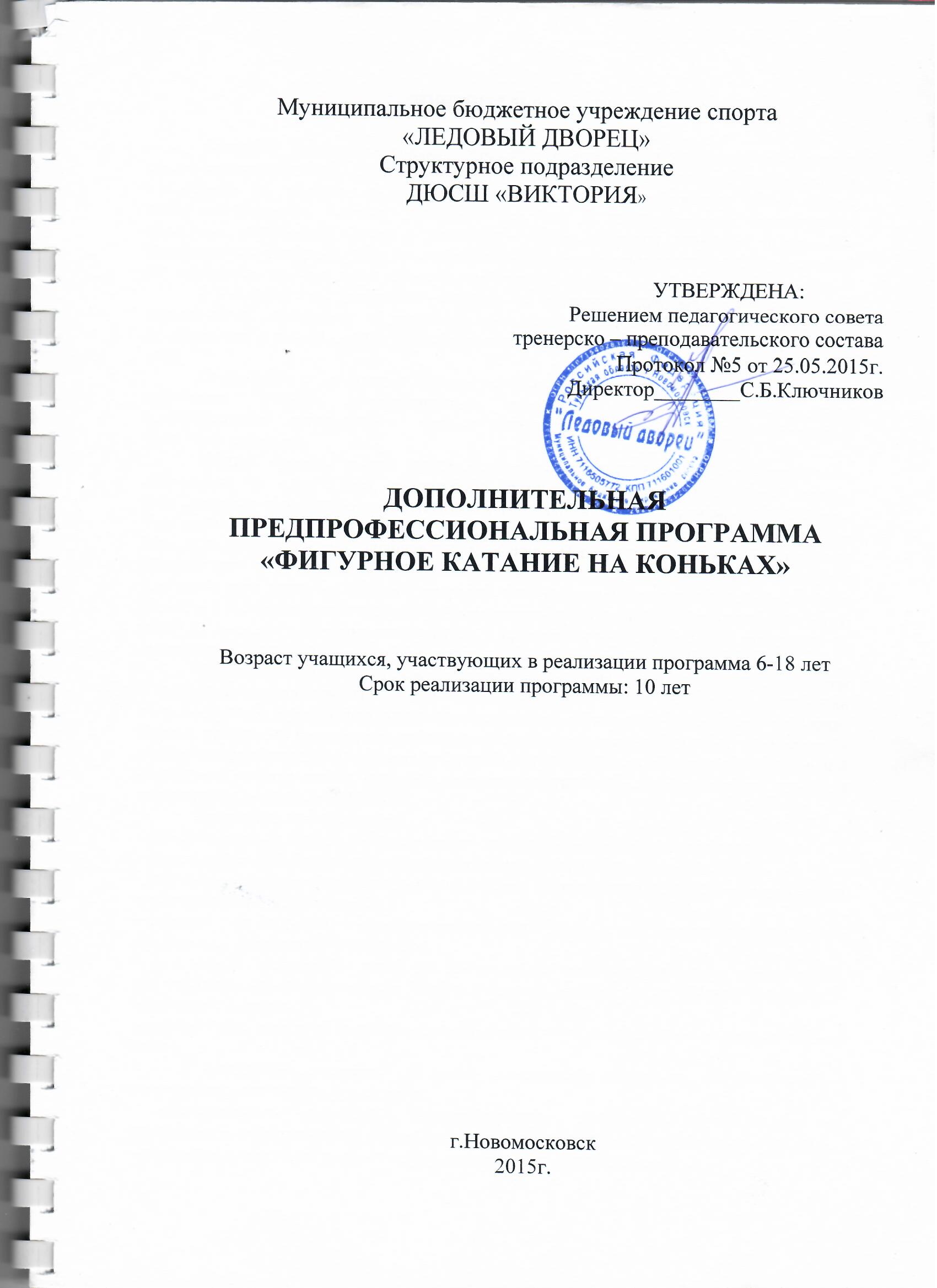 ПОЯСНИТЕЛЬНАЯ ЗАПИСКАФигурное катание на коньках относится к наиболее любимым и популярным видам спорта в России. Сущность данного вида спорта заключается в передвижении спортсмена на коньках по льду под музыку. Одиночное катание имеет целью продемонстрировать технику движения по льду с одновременным выполнением различных комбинаций базовых элементов – шагов, спиралей, вращений и прыжков. Популярность фигурного катания связана с выступлением спортсменов перед зрителями, что оказывает огромное эстетическое воздействие на них.Специфичность фигурного катания на коньках заключается в особенности выполняемых движений: с высокой скоростью, с внезапными торможениями и ускорениями, с резкой сменой положения тела в пространстве, с быстрыми вращениями тела.Независимо от возраста и мастерства большинство фигуристов выступает перед зрителями. Умение сосредоточиться, преодолеть боязнь выступать перед многочисленной аудиторией - ценные качества, хорошо развиваемые занятиями фигурным катанием.Занятия данным видом спорта способствует снятию нервного напряжения, приведению в норму веса, сохранению стройности фигуры, укреплению легких, приобретению и развитию гибкости тела и сопротивляемости организма заболеваниям. Еще одно свойство, развивающиеся у человека, занимающегося фигурным катанием, — быстрота реакции и совершенная координация. Перемещение фигуристов на льду представляет собой хаотическое движение, при котором спортсмены часто движутся навстречу друг другу на большой скорости. Столкновения же случаются весьма редко. Развитию быстроты двигательной реакции способствуют многие элементы фигурного катания, например, исполнение прыжков с вращением в воздухе, когда спортсмен за десятые доли секунды производит целый комплекс движений.С целью всестороннего развития личности, выявления спортивно-одаренных детей и профессиональной ориентация для сферы физической культуры и спорта составлена дополнительная предпрофессиональная программа «Фигурное катание на коньках». Данная программа разработана на основе федеральных государственных требований к сложно-координационным видам спорта, требований федерального стандарта спортивной подготовки по виду спорта хоккей и санитарно- эпидемиологических правил и нормативов СанПиН 2.4.4.1251-03.Программа направлена на:отбор одаренных детей и их дальнейшую специализацию в избранном виде спорта;создание условий для физического воспитания и физического развития детей;формирование знаний, умений, навыков в области физической культуры и спорта, в том числе в избранном виде спорта;подготовку к освоению этапов спортивной подготовки, в том числе в дальнейшем по программам спортивной подготовки;подготовку одаренных детей к поступлению в образовательные организации, реализующие профессиональные образовательные программы в области физической культуры и спорта;организацию досуга и формирование потребности в поддержании здорового образа жизни.Содержание программы учитывает особенности подготовки обучающихся по избранному виду спорта, в том числе:необходимость доведения исполнительского мастерства обучающихся до виртуозности и достижением на этой основе высокой надежности технических действий;овладение новыми, сверхсложными оригинальными упражнениями;обеспечение стабильного результата на основных спортивных соревнованиях с учетом соответствия соревновательных программ и (или) композиций требованиям, предусмотренным правилами по фигурному катанию;применение методов сопряженных воздействий, высоких по объему и интенсивности тренировочных нагрузок с целью формирования такого уровня специальной выносливости, который значительно превышает потребность в соревновательной деятельности;многократное моделирование усложненных условий соревновательной деятельности в системе модельных микроциклов;постоянную готовность к соревновательной деятельности в течение всего годичного цикла.Основные задачи:Формирование и развитие творческих и спортивных способностей детей, удовлетворение их индивидуальных потребностей в физическом, интеллектуальном и нравственном совершенствовании.Формирование навыков адаптации к жизни в обществе, профессиональной ориентации;Формирование культурного здорового и безопасного образа жизни, укрепление здоровья учащихся;Выявление и поддержка детей, проявивших выдающиеся способности в спорте.Образовательные:формирование технико-тактического мастерства;содействие	физическому	развитию,	разносторонней	физической подготовленности и укреплению здоровья учащихся;выполнение контрольных нормативов, предусмотренных программой.Воспитательные:адаптация ребенка в современном обществе;воспитание	волевых,	смелых,	дисциплинированных,	обладающих высоким уровнем социальной активности и ответственности детей и подростков;развитие активности и самостоятельности детей;воспитание трудолюбия, упорства в достижении желаемых результатов;организация деятельности через создание ситуации успеха.Развивающие:создание	условий	для	развития	интеллекта,	внимания,	мышления, выносливости, силы, гибкости, быстроты реакции.Программа является основным регламентирующим документом, обеспечивающим эффективное построение многолетней подготовки фигуристов и содействует успешному решению задач физического воспитания, учитывая специфику данного вида спорта.Многолетняя подготовка юных фигуристов включает в себя следующие этапы: этап начальной подготовки, тренировочный этап (подразделяется на базовую подготовку и спортивную специализацию), этап совершенствования спортивного мастерства. На каждом этапе реализуются собственные задачи:На этапе начальной подготовки:вовлечение максимального числа детей в систему спортивной подготовки по фигурному катанию на коньках, направленное на гармоничное развитие физических качеств,общая физическая подготовка и изучение базовой техники фигурного катания на коньках,формирование потребности к спортивным занятиям.На тренировочном этапе:обучение технике соревновательных упражнений;дальнейшее	повышение	уровней	общей	и	специальной	физической подготовленности;совершенствование специальных физических качеств;совершенствование тонкой координации движений, мышечных ощущений, восприятие пространства и времени, способности к самоуправлению движениями;подготовка к выступлениям в соревнованиях.На этапе совершенствования спортивного мастерства:функциональное и морфологическое совершенствование различных систем организма;дальнейшее повышение спортивного мастерства на основе совершенствования общей и специальной подготовленности до уровня требований сборных команд;прочное овладение базовой техникой и тактикой фигурного катания на коньках;совершенствование соревновательных упражнений короткой и произвольной программы одиночного катания;освоение высоких тренировочных нагрузок и накопление соревновательногоопыта.Комплектование	состава	учащихся,	тренировочный	процесс,	проведениевоспитательной и спортивно-массовой работы с обучающимися осуществляется администрацией спортивной школы и тренерско-преподавательским составом в соответствии с Уставом МБУС «Ледовый дворец», Положением о зачислении учащихся на дополнительные предпрофессиональные программы.Группы комплектуются с учетом возраста, общефизической и спортивной подготовленности занимающихся. Для перевода из одной группы в другую занимающиеся должны сдать установленные нормативы по каждой предметной области.Прием на обучение фигурному катанию производится ежегодно с 01 сентября по 15 октября. Принимаются все желающие соответствующего возраста, не имеющие медицинских противопоказаний в соответствии с порядком приема на обучение по дополнительным предпрофессиональным программам в области физической культуры и спорта.Режимы тренировочной работы и требования по физической, технической и спортивной подготовке фигуристовУЧЕБНЫЙ ПЛАНУчебная работа в ДЮСШ строится на основании данной программы, рассчитана на 46 недель и проводится в течение календарного года. В каникулярное время ДЮСШ может организовывать в установленном порядке спортивные, спортивно- оздоровительные лагеря с дневным или с круглосуточным пребыванием, как на своей базе, так и на базе загородных оздоровительных лагерей.Занятия по освоению теоретического материала программы производятся в форме бесед, лекций и пояснений на практических занятиях. Практический материал программы изучается на тренировочных занятиях, проводимых в форме групповых уроков.При проведении тренировочных занятий и участии занимающихся в соревнованиях должны строго соблюдаться установленные требования по врачебному контролю за занимающимися, предупреждению травм и обеспечению должного санитарно-гигиенического состояния мест занятий и оборудования.Учебная работа ДЮСШ строится в соответствии с режимом дня и загруженностью занимающихся в общеобразовательной школе и других учебных заведениях.Основными показателями выполнения программных требований по уровню подготовленности учащихся являются: стабильность состава занимающихся, выполнение контрольных нормативов и динамика прироста индивидуальных показателей по выполнению требований по уровню подготовленности занимающихся (физической, технической, хореографической и теоретической подготовке), успешное выступление в соревнованиях.Основой многолетней подготовки является изменение программно-нормативных требований к уровню подготовленности фигуристов на различных этапах многолетней подготовки, изменение требований к уровню физической и технической подготовленности учащихся по годам обучения и необходимое для этого снижение количества занимающихся в группах и увеличение времени тренировочных часов.Планирование тренировочных занятий в группах и распределение материала производится на основании учебного плана и годовых план-графиков.Предусматривается самостоятельная работа во время отпуска и праздничных выходных дней тренера-преподавателя, занимающимся даются индивидуальные задания в объеме до 10% от общего объема учебного плана.Формы тренировочной работы: групповые занятия; индивидуальные занятия; участия в соревнованиях различного ранга; теоретические занятия (в форме бесед, лекций, просмотра и анализа учебных кинофильмов или видеозаписей, просмотра соревнований); занятия в условиях спортивно-оздоровительного лагеря, тренировочного сбора; медико-восстановительные мероприятия; культурно-массовые мероприятия, участие в конкурсах и смотрах; для спортсменов старших возрастных групп – участие в судействе соревнований и привлечение к инструкторской практике для проведения отдельных частей урока в качестве помощника тренера.Соотношение видов подготовки по этапам и годам  (%)Объемы разделов, таких как, инструкторская и судейская практика, система контроля, восстановительные мероприятия, тренировочные сборы, самостоятельная работа, освоение элементов других видов спорта, психологическая подготовка и воспитательная работа специально не определяются. Время, отводимое на данные разделы, заимствуется из основных разделов.Разработанный и выверенный таким образом учебный план многолетней подготовки фигуристов является основным нормативным документом, определяющим дальнейший ход технологии планирования.В зависимости от уровня спортивной подготовленности учащихся разрешается сокращение недельной нагрузки, но не более чем на 25%.Учебный план по фигурному катаниюПЛАН-ГРАФИК ГОДИЧНОГО ЦИКЛА ПОДГОТОВКИПостроение годичного цикла подготовки фигуристов в спортивных школах является одним из важных компонентов программы. Основная суть сводится к рациональному распределению программного материала по основным структурным компонентам: этапам, мезоциклам и микроциклам, которая определяется задачами, стоящими перед каждым конкретным годичным циклом, календарем соревнований и закономерностями становления спортивной формы.Так, распределение на этапе начальной подготовки происходит в соответствии с основными задачами: повышение уровня общей и специальной физической подготовленности и освоение техники базовых движений. Основное внимание уделяется разносторонней общей физической подготовке с использованием средств хореографических, акробатических, гимнастических упражнений и упражнений на развитие координации движений, т.е. средств, характерных для фигурного катания на коньках.На тренировочном этапе и этапе совершенствования спортивного мастерства в группах происходит специализированная подготовка юных фигуристов. В этой связи и программа их подготовки заметно изменяется как по объему тренировочных и соревновательных нагрузок, так и по содержанию.При планировании содержания общей и специальной физической подготовки необходимо учитывать возраст спортсменов (как паспортный, так и биологический) и сенситивные периоды развития физических качеств. Необходимо увеличивать объемы работы по развитию тех качеств, которые хорошо поддаются тренировке в данный период. Особое внимание следует уделять развитию скоростных и скоростно-силовых качеств, которые обеспечивают качественное выполнение сложных прыжков, комбинаций и каскадов прыжков.Каждый этап характеризуется своими средствами и методами организации подготовки.Планирование объемов работы должно осуществляться при соблюдении принципа постепенности, чтобы не допустить серьезных перегрузок. Годовой объем работы по годам обучения определяется из расчета недельного режима работы для данной группы на 46 недель занятий.ЭТАП НАЧАЛЬНОЙ ПОДГОТОВКИФормой организации занятий является урок, основные методы обучения – групповой и поточный. Главные методы практического разучивания – метод строго регламентированного упражнения (метод расчлененного – конструктивного и целостного упражнения) и игровой метод.В группах начальной подготовки 1 года обучения контрольные соревнования проводятся в форме показательных выступлений. Основными средствами общефизической подготовки являются ОРУ. К ним можно отнести упражнения для головы и шеи, для рук и плечевого пояса, туловища, ног. Обращается внимание на амплитуду движений, достаточную сложность упражнений, осанку, темп и качество. Необходимо научить детей выполнять комплекс спортивных упражнений в заданном темпе, четко выполнять команды.Для развития физических качеств следует использовать следующие упражнения:для развития ловкости: акробатические упражнения (кувырки, перекаты, мостик); внезапные остановки, изменение направления движения при ходьбе и беге; преодоление препятствий; броски и ловля мяча в различных положениях и.п.; игры и эстафеты;для развития координации: разнообразные движения рук и ног в сочетании друг с другом; ходьба спиной вперед; подвижные игры и эстафеты;для развития скоростно-силовых качеств: прыжки в высоту: с места, с разбега, через планку, с двух на две, одну и т.д.; прыжки в длину, тройной прыжок с места, разбега; многоскоки, бег с препятствиями; игры, эстафеты с бегом и прыжками;для развития быстроты: выполнение быстрых движений, быстрое реагирование в процессе игр; повторное пробегание отрезков от 5 до 20 метров из различных и.п. и стартовых положений; ускорения; игры и эстафеты с использованием скоростных упражнений;для развития равновесия: упражнения в статическом равновесии (позы на одной ноге; на коленях); упражнения в динамике (ходьба по шнуру, линии, скамейке, бревну, по наклонной опоре, с движениями рук);для развития силы: прыжковые упражнения (прыжки вверх на месте, в продвижении, через препятствия, многоскоки, с поворотом, с возвышения, в глубину с последующим отскоком);для развития гибкости: маховые движения с полной амплитудой, складка из сид., стойки, рыбка, качалки, шпагаты, мостики; удержание ноги на определенной высоте; подвижные игры с использованием статических поз.На этапе начальной подготовки необходимо уделять внимание выполнению имитационных упражнений (без коньков) для овладения базовыми двигательными действиями; имитации скольжения вперед, назад; поворотам стоп одновременно из стороны в сторону на месте, с продвижением; исполнению полуфонариков и фонариков, змейки, скрестных шагов вперед, назад; имитации перебежки на месте, в движении; ласточке, пистолетику, спиралям, бегу со сменой направления и фронта движения (по команде, рисунку).В процессе занятий на льду совершенствуются ранее изученные упражнения, изучаются новые: прыжки в один оборот в каскаде или комбинации, аксель; вращения в волчке, в ласточке, в заклоне (для девочек); спирали вперед, назад, со сменой ноги, по дугам, элементы шаговых дорожек, шаги с тройками, перетяжками. Особое внимание следует уделять обучению реберному скольжению, так как одноопорное скольжение по дугам разной кривизны является базовым движением в технике фигурного катания на коньках. К базовым элементам относится выполнение и поворотов (тройка, скоба, крюк, выкрюк, петля). Обучение выполнению их возможно только при вращении – основном, опорном, собственно базовым действием фигуриста. Необходимым условием выполнения вращения является встречное движение верхней части тела относительно нижней его части – скручивание.План – график распределения учебных часов в группах начальной подготовки (1 год)План – график распределения учебных часов в группах начальной подготовки (2-3 год)ТРЕНИРОВОЧНЫЙ ЭТАПТренировочный этап подразделяется на базовую подготовку и спортивную специализацию. Тренировочный этап (базовая подготовка) является основой в определении перспективности юных фигуристов для достижения высоких спортивных результатов. На тренировочном этапе (спортивная специализация) происходит освоение и совершенствование сложных прыжков, вращений, прыжков во вращение, дорожек шагов и спиралей, которые послужат основой высоких спортивных результатов в будущем.Занимаясь в тренировочных группах, фигуристы должны научиться выполнять соревновательные программы: короткую и произвольную, за счет постепенного увеличения количества выступлений в соревнованиях, приобретая при этом соревновательный опыт. Увеличивается число и продолжительность тренировочных занятий, изменяется соотношение между ОФП, СФП и технической подготовкой. Увеличивается объем специальной физической подготовки, а объем общей физической подготовки снижается. Основное внимание уделяется спортивно-технической подготовке. Большое внимание следует уделять использованию средств восстановления.Средствами ОФП на этом этапе могут быть следующие упражнения: общеразвивающие упражнения, акробатика, гимнастика, спортивные и подвижные игры и др.Средствами специальной физической подготовки являются специальные имитационные упражнения, которые помогают решать и задачи технической подготовки. Основное внимание уделяется имитации многооборотных прыжков (в основном реберных), исполнению «туров» в 1-2-3-3,5 оборота в обе стороны, имитации вращений, прыжков во вращение и др.Особое значение на этом этапе приобретает хореографическая подготовка, цель которой – развивать творческие способности фигуристов, которые помогут воплощать на льду с помощью специальных движений, пластики и мимики идею и характер музыкального сопровождения соревновательных композиций. Большое внимание уделяется упражнениям, способствующим развитию гибкости и подвижности суставов, развитию координационных способностей.Особое внимание следует уделять специальной скоростно-силовой подготовке, упражнениям на гибкость.Основой технической подготовки фигуристов 1-го года обучения является обучение реберному скольжению с помощью тестовых упражнений, включающих скольжение по дугам назад наружу, назад внутрь со скрещением спереди, петлевым поворотом, исполнению двукратных троек вперед наружу и вперед внутрь по рисунку«серпантин». В течение года фигуристы должны освоить прыжки: Аксель, двойные прыжки, один каскад или комбинацию прыжков, включающих какой-нибудь прыжок в два оборота; вращения: на одной ноге сидя (в волчке) или в ласточке (для девочек в заклоне); спирали вперед и назад со сменой ног. Второй и третий годы этого этапа должны способствовать овладению обширным комплексом двигательных умений и навыков в фигурном катании. Основными элементами в технической подготовке фигуристов являются: реберное скольжение по сложному рисунку, используя всю ледовую поверхность катка (по серпантину) с включением серий шагов с перетяжками назад наружу, назад внутрь, троечных поворотов, «джаксонов», чоктау, шагов с перетяжкой.Совершенствуется исполнение прыжков в два оборота, каскады и комбинации прыжков, включающие разнообразные прыжки тоже в два оборота; прыжок двойной Аксель, один тройной прыжок, прыжок с шагов (не менее 2-х оборотов); вращения со сменой ноги и позиции, прыжки во вращение; комбинации шагов с исполнением микроэлементов: крюков, выкрюков, скоб; комбинации спиралей.Структура годичного цикла остается традиционной состоящей из трех периодов:подготовительный (период фундаментальной подготовки);основной (соревновательный);переходный.Каждый период имеет свои задачи, в соответствии с которыми используются те или иные средства и методы подготовки.Задачи подготовительного периода:совершенствование физических качеств (быстрота, ловкость, скоростно- силовые качества, гибкость, прыгучесть, выносливость);решаются вопросы технической подготовки – дальнейшее овладение элементами техники скольжения и элементами произвольного катания (тесты на скольжение, прыжки, вращения, дорожки шагов и т.д.) и совершенствование их исполнения, развитие выразительности танца на уроках хореографии.становление спортивной формы, совершенствование технических навыков, вкатывание под музыку произвольных программ, воспитание морально-волевых качеств.Задачами соревновательного, основного периода являются подготовка, поддержание высокого уровня спортивно-технической подготовленности и реализация его в соревнованиях, дальнейшее совершенствование техники скольжения и произвольного катания (стабильность и качество исполнения прыжков и вращений, скорость исполнения программ и т.д.).Задачами переходного периода являются ускорение процесса восстановления с помощью активного отдыха или благодаря смене тренировочных средств. На занятиях в это время не допустимы однотипные, монотонные нагрузки, они должны вызывать ярко выраженные положительные эмоции. Переходный период не имеет резких границ и по мере восстановления функциональных и адаптационных возможностей организма спортсмена этот период перерастает в очередной микроцикл подготовительного периода.Увеличение нагрузок обуславливается не спортивными разрядами, а выполнением учебной программы, контрольных нормативов по общей и специальной подготовке и уровнем спортивной подготовленности.План – график распределения учебных часовв тренировочных группах (базовая подготовка, 1-2 год)План – график распределения учебных часовв тренировочных группах (спортивная специализация, 3-5 –год)ЭТАП СОВЕРШЕНСТВОВАНИЯ СПОРТИВНОГО МАСТЕРСТВАОсновные средства ОФП и СФП, которые необходимо использовать в тренировочном процессе на этом этапе, аналогичны тем, которые были указаны ранее на тренировочном этапе. Однако на этапе совершенствования спортивного мастерства цели общей и специальной подготовки начинают различаться. Основной целью общей физической подготовки является развитие сердечно-сосудистой системы, укрепление опорно-двигательного аппарата, улучшение общей координации, умение активно управлять расслаблением мышц. Специальная физическая подготовка направлена на дальнейшее совершенствование специальной выносливости, скоростно-силовых способностей, координационных способностей у фигуристов-одиночников.При совершенствовании выносливости широко применяют интервальные методы тренировок.В качестве средств физической подготовки должны широко использоваться специальные комплексы упражнений, распределенные по своей направленности по станциям, то есть «круговая» тренировка.Особое значение на этом этапе должно быть уделено развитию координационных способностей. Координационные способности имеют в фигурном катании важное значение. Они способствуют быстрому и активному освоению двигательных навыков, спортивной техники, музыкально-эстетических и других способностей, и тем самым дают возможность успешно выступать в спортивных соревнованиях.Высокий уровень развития координационных способностей позволяет фигуристам быстро обучаться, точно оценивать пространственные, временные, динамические возможности своих движений, точно и быстро выполнять двигательные действия в необычных условиях, ориентироваться во времени и в пространстве, предугадывать изменения двигательных действий, исполнять движения плавно, выразительно, артистично, в унисон с музыкальным сопровождением.В фигурном катании на коньках стремятся довести координационные способности, отвечающие специфике спортивной специализации, до максимально возможной степени совершенства. Направленное развитие координационных способностей является одной из определяющих сторон спортивного совершенствования, от этого, прежде всего, зависит уровень спортивно-технического мастерства. Если не учитывать этого, постоянная специализация в стандартных формах движений будет вести к косным двигательным навыкам и суживать саму возможность их перестройки и обновления. В результате может возникнуть стойкая стереотипия движений – своего рода координационный барьер. Чем стандартнее структура движений и уже предмет специализации, тем большее значение в процессе спортивного совершенствования приобретает борьба против чрезмерной стереотипизации форм двигательной деятельности посредством направленных воздействий на развитие координационных способностей.Данный этап предусматривает совершенствование ранее изученных элементов, а также овладение как минимум одним прыжком в три оборота, выполнение не менее одного каскада или комбинации из двойного и тройного прыжков.Совершенствование элементов короткой программы и сбалансированной произвольной программы в соответствии с требованиями правил соревнований по разряду КМС.На период обучения в группах спортивного совершенствования составляются индивидуальные перспективные планы. В этих планах определяются задачи на весь планируемый период, перечисляются основные средства тренировки, указываются контрольные нормативы, контрольные старты, сроки диспансеризации, медицинских обследований, средства и сроки реабилитационных мероприятий, активного отдыха, предполагаемые спортивные результаты по годам.В годовых планах, составленных в соответствии с перспективными, конкретизируются нагрузки в часах и средства по этапам и периодам круглогодичной подготовки, конкретизируются спортивные результаты в основных соревнованиях с учетом недостатков и каких-либо изменений прошедшего года.В процессе многолетней подготовки фигуристов в группах совершенствования спортивного мастерства процентное соотношение занятий по ОФП и СТП продолжает меняться в сторону увеличения СТП.Режим тренировочной работы основывается на необходимых объемах тренировочных нагрузок, постепенности их увеличения и оптимальных сроках достижения спортивного результата.План – график распределения учебных часовна этапе совершенствования спортивного мастерстваПримерное количество соревнований, в которых должны принять участие юные спортсмены в процессе занятий по этапам подготовки.                            Показатели соревновательной нагрузки в годичном цикле подготовкиОсвоение элементов других видов спортаМЕТОДИЧЕСКАЯ ЧАСТЬМноголетнюю  подготовку  спортсменов  всех  возрастов   следует рассматривать как единый педагогический процесс. Среди ряда методических принципов целесообразно выделить следующие:принцип комплектности предполагает тесную взаимосвязь всех сторон учебно- тренировочного процесса (все виды подготовки, воспитательной работы, восстановительных мероприятий и комплексного контроля) в оптимальном соотношении.принцип преемственности определяет системность изложения программного материала по этапам годичного и многолетнего циклов и его соответствия требованиям высшего спортивного мастерства, при обеспечении преемственности задач, методов и средств подготовки, объемов тренировочных и соревновательных нагрузок, роста показателей уровня подготовленности.принцип вариативности предусматривает вариативность программного материала в зависимости от этапа многолетней подготовки, возрастных индивидуальных особенностей юных хоккеистов.Оснащение образовательного процесса:инструкции по технике безопасности при занятиях фигурным катанием;методическая литература по этому виду спорта;учебные фильмы и другие видеоматериалы о фигурном катание, лучших спортсменах и достижениях;спортивный инвентарь и оборудование, необходимые для реализации программы;диагностические методики и контрольные нормативы.Перечень помещений и специализированных кабинетов для образовательного процесса:ледовое поле для фигурного катания;раздевалки и душевые;класс теоретической и тактической подготовки;игровой зал;хореографический зал;тренажерный зал.Формы работы:групповые теоретические занятия (в виде бесед, лекций, семинаров и т.д.);групповые практические учебно-тренировочные занятия в соответствии с требованиями программы для группы каждого года обучения по утвержденному расписанию;индивидуальные занятия в соответствии с планами и программой, установленной для воспитанников;спортивные соревнования различного масштаба;тренировочные занятия в рамках тренировочных сборов и лагерей;тренерская и судейская практика;просмотр и анализ учебных фильмов и видеоматериалов по фигурному катанию на коньках;психологическая и спортивная диагностика и тестирование (сдача контрольных нормативов).Организационно-методические указанияФигурное катание на коньках – один из немногих видов спорта, в которых высокие спортивные достижения могут и показывают спортсмены в юношеском возрасте.Обнаружена слабая связь между спортивным результатом, показанным при первом выступлении на чемпионате мира и соответствующим этому результату возрастом, т.е. место, занятое при дебюте на чемпионате мира, не зависит от возраста фигуриста. Также не обнаружено связи между максимальным результатом, показанным спортсменом и соответствующим этому результату возрастом. Однако между возрастом начала выступлений на чемпионатах мира и возрастом, в котором был показан максимальный результат, обнаружена высокой силы связь. Следовательно, чем меньше был возраст спортсмена при его первом выступлении, тем меньший возраст соответствовал максимальному результату.При построении многолетнего тренировочного процесса в фигурном катании на коньках необходимо учитывать возраст первого выступления на чемпионатах Европы, мира и Олимпийских играх, возрастную зону возможного снижения результатов, возраст достижения максимального результата, среднее количество лет выступлений на крупных соревнованиях, скорость прироста спортивных результатов. Специфика фигурного катания позволяет спортсменам демонстрировать высокое мастерство в юном возрасте и одновременно дает возможность значительно увеличить возрастную зону максимальных результатов вплоть до границ наибольшего расцвета физических и психических качеств человека (для мужчин – 25-30 лет, для женщин – 22-27 лет).Чтобы добиться успеха в крупных соревнованиях, необходим соревновательный опыт. Возраст достижения первых результатов определяется в первую очередь двигательными способностями и уровнем физической подготовленности. Для достижения уровня мастера спорта требуется, как правило, не менее 8-12 лет даже очень одаренным фигуристам, если они начали заниматься спортом в 4-5 лет. Особое значение следует уделять оценке индивидуальных особенностей юных спортсменов, которая должна отражаться на основе учета комплекса показателей.Ряд авторов (Гришина М.В., Ляссотович С.И., Горбунова Г.М и др.) рекомендуют оценивать следующие показатели: внешний вид, подвижность в суставах, слух, состояние вестибулярного анализатора и др. Их необходимо учитывать при комплектовании групп для занятий фигурным катанием на коньках. Критерии оценки внешнего вида, подвижности в суставах приведены в таблицах 41 и 42.Успешность обучения в фигурном катании зависит от устойчивого функционирования вестибулярного анализатора, т.к. в фигурном катании на коньках много вращательных движений. Для определения состояния статокинетической системы в целом, особенно вестибулярного аппарата, рекомендуется применять ряд проб: сенсибилизированную пробу Ромберга, пробу Яроцкого, «отолитовую реакцию Вочека.В структуре современной системы подготовки спортсменов кроме физической, технической, тактической, психологической подготовки необходимы знания отбора и ориентации, моделирования и прогнозирования, управления и контроля; вне тренировочных и вне соревновательных факторов; травматизма, питания спортсменов, допинг в спорте.ОЦЕНКА ОСОБЕННОСТЕЙ ВНЕШНЕГО ВИДАПримечание: При плохой оценке особенностей внешнего вида по всем показателям, поступающий от дальнейших испытаний освобождается. Посредственная оценка некоторых	показателей	внешнего вида	может	быть	проходной	при отличном выполнении контрольных упражнений на льду.ОЦЕНКА ПОДВИЖНОСТИ В СУСТАВАХОЦЕНКА СЛУХА1.Выстукивание заданного ритма.2.Ходьба под музыку с меняющимся ритмом, темпом. Исполнение оценивается: выполнил, не выполнил.На специализацию в фигурном катании на коньках большое значение оказывает структура тела фигуриста. Она должна быть такова, чтобы обеспечить оптимальное сочетание скоростно-силовых качеств с высокой координацией движений и выносливостью. Как показали исследования, фигуристы относятся по основным тотальным размерам тела к людям среднего роста, причем имеются совершенно отчетливо выраженные особенности телосложения у представителей отдельных видов фигурного катания на коньках.Спортсмены, выступающие в одиночном катании, имеют средний рост,  среднюю длину рук и ног, малый тазовый диаметр, длинное бедро и большую весоростовую разницу (индекс Брока – 8,5 ед.). Средний рост у девушек в возрасте 16- 23 года составляет 161 см, вес – 50 кг; у юношей – рост 173,6 см, вес 63 кг. Спортсмены одиночного катания относятся в основном к грудо-мускульному, мускольно-брюшному или мускульному типам телосложения.Фигуристок характеризуют три типа конституции: лептосомный, мезосомный и мегалосомный типы. Критерием, определяющим уровень достижения в этом виде фигурного катания, является уровень развития мышечной массы, которая составляет в относительных единицах в % к весу тела у мужчин – 52-54%, а у женщин – 48-50%.Представители всех видов фигурного катания имеют четкую правостороннюю ассимметрию в развитии мышц верхних и нижних конечностей. Периметры бедра и плеча правой стороны тела больше, чем левой.При построении многолетнего процесса подготовки фигуристов необходимо учитывать половые особенности роста спортивных достижений, особенности развития организма и сенситивные (благоприятные) периоды воспитания физических качеств у мужчин и женщин (таблица 37). Наибольший прирост силы наблюдается у мальчиков с началом периода полового созревания и после его завершения, т.е. с 13 лет, и связан с увеличением мышечной массы и веса тела.У девочек показатели относительной силы снижаются в пубертатный период и начинают увеличиваться после достижения половой зрелости, что связано с особенностями женского организма. Гибкость (подвижность в суставах) достаточно хорошо поддается развитию. Особенно легко она развивается в детском возрасте. Направленная тренировка позволяет улучшать показатели подвижности в суставах и поддерживать ее на необходимом уровне в течение длительного периода. Вместе с тем, следует обращать внимание на развитие и других качеств, которые в данном возрасте не совершенствуются. Особенно важно соблюдать соразмерность в развитии общей выносливости и силы, т.е. те из них, которые имеют разные физиологические механизмы. Исследования показали, что в многолетней тренировке юных фигуристок, осуществляя разностороннюю физическую подготовку, следует учитывать, что наиболее благоприятным периодом для избирательно-направленного развития скоростно-силовых способностей является возраст от 7 до 10 лет, где за относительно меньшее время достигается наибольший эффект развития этих способностей.Примерные сенситивные (благоприятные) периоды развития двигательных качествДанные многочисленных исследований дают возможность выделить следующие особенности сенситивных периодов, имеющих значение для занятий спортом.Росто-весовые показатели. Наибольший прирост прослеживается у детей в годы полового созревания. У мальчиков период бурного созревания этих показателей начинается с 12 до 15 лет. К 16 годам костный скелет считается сформированным. При этом слишком высокие нагрузки сдерживают рост трубчатых костей.Сила. Естественный рост силы мышц незначителен до 11-12 лет. С началом полового созревания (с 12 до 14 лет) темпы ее роста заметно увеличиваются. Наиболее интенсивное развитие силы имеет место в 14-17 лет.Быстрота. Развитие быстроты наблюдается с 7 до 20 лет. Наиболее интенсивные темпы естественного роста этого качества происходят от 9 до 11 лет, в момент полового созревания от 14 до 15 лет и позже.Скоростно-силовые качества. Наибольший прирост приходится на возраст от 10-12 до 13-14 лет. После этого возраста рост этих качеств продолжается в основном под влиянием целенаправленной тренировки.Выносливость. Аэробные возможности организма и, в частности, аэробная мощность, характеризуемая показателем максимального потребления кислорода (МПК), увеличивается с возрастом. Наиболее интенсивно увеличиваются показатели аэробной мощности в период полового созревания (14-15 лет) и замедляются только после 18 лет. При этом относительный показатель МПК (мл/мин/кг) почти не изменяется в возрасте от 10 до 17 лет.Аэробно-гликолитические возможности имеют тенденцию к незначительному росту до 12-13 лет и к более значительному росту после 16 лет, т.е. в период достижения биологической зрелости. В связи с этим дети переносят соревнования в беге на 3 тысячи метров гораздо легче, нежели на 200-300м.Креатинфосфатный энергетический механизм наиболее интенсивно развивается по достижении биологической зрелости в возрасте 16-18 лет.Гибкость. Рост этого качества интенсивно увеличивается в возрасте от 6 до 10 лет. Максимальный скачок в развитии этого качества приходится на 10 лет. В последующие годы гибкость развивается в основном под влиянием специальной тренировки.Координационные способности развиваются наиболее интенсивно с 9-10 до 11-12 лет.Сенситивные периоды у детей имеют значительные индивидуальные колебания,связанные с наступлением биологической зрелости. С учетом этих особенностей следует определять преимущественную направленность тренировочного процесса по годам обучения.Преимущественная направленность тренировочного процесса многолетней подготовки юных фигуристов на этапах начальной (предварительной) подготовки (НП) сводится по мнению Великой Е.А. (1990г.) к следующему:Определяя состав и содержание средств и методов тренировки фигуристок- дошкольниц в первые два года занятий, необходимо иметь ввиду, что успешность освоения техники фигурного катания на коньках в этот период существенно зависит от уровней развития ловкости, гибкости, скоростно-силовых качеств, способности к статическому равновесию. Причем на втором году обучения к ведущим факторам следует отнести также вестибулярную устойчивость, способности к динамическому равновесию и дифференцированию мышечных усилий.При осуществлении хореографической подготовки акцент надо сделать на развитие музыкальности, чувства ритма, артистичности, хотя попутно следует решать задачи расширения диапазона двигательных умений и навыков, повышения уровня физических способностей.Методика физической подготовки фигуристок дошкольного возраста должна характеризоваться широким спектром внеледовых и ледовых упражнений, подобранных сообразно закономерностям положительного переноса тренировочного эффекта на соревновательную деятельность.При осуществлении технической подготовки наряду с ледовыми упражнениями необходимо использовать внеледовые специально- и общеподготовительные, в том числе подводящие, имитационные и упражнения из арсенала средств повышения кондиционных возможностей, если требуется предварительно освоить их технику.Значительно повысить эффективность подготовки фигуристок дошкольного возраста позволяет введение в учебно-тренировочный процесс координационного совершенствования. При этом составной частью каждого занятия,  предусматривающего решение образовательных задач, должен быть комплекс упражнений с акцентом на развитие координационных способностей, сформированный с учетом того, какой элемент фигурного катания разучивается в основной части урока.Независимо от вида подготовки должен превалировать игровой метод.Биологический возраст. Биологический возраст характеризуется уровнем физического развития, двигательными возможностями детей, степенью их полового созревания. Для ведущих фигуристов характерна ретардация (запаздывание) полового развития на 2-3 года по сравнению с не занимающимися спортом. Ретардация является результатом сложного взаимодействия наследственных факторов, больших физических нагрузок и социальных факторов (условия режима питания, характер нагрузок и др.). Рост спортивно-технического мастерства находится в прямой зависимости от темпов полового созревания. У ретардантов результаты растут медленнее, но они более длительное время сохраняют высокий уровень работоспособности и достигают более высоких вершин спортивного мастерства.Биологический возраст оказывает существенное влияние на динамику физической подготовленности, и спортивно-технических результатов. Так, у мужчин при вступлении в пубертатный период может проявляться ухудшение гибкости, что может быть связано с интенсивным развитием силовых качеств под действием гормонов. С периодом пубертатного развития связана также и эффективность занятий силовыми упражнениями у девушек. В фигурном катании на коньках основная направленность большинства элементов носит скоростно-силовой характер. В современных произвольных программах фигуристов-одиночников из 14 запланированных элементов у мужчин, 8 составляют прыжковые элементы (раздельные прыжки, комбинации и каскады прыжков), а у женщин из запланированных 13 элементов – 7 составляют прыжки. Исследованиями установлено, что на этапе спортивного совершенствования особенно информативна величина относительной статической силы мышц туловища, бедра, правого плеча, стопы. Величина относительной силы разгибателей бедра определяет способность фигуристов выполнять многооборотные прыжки. Так, прирост в 0,5 оборота прыжка требует в среднем увеличения относительной силы мышц бедра на 0,3-0,4 относительных единиц, а для стопы - 0,5 относительных единиц. Кроме того, уровень развития взрывной силы нижних конечностей должен быть таким, чтобы позволить спортсмену находиться в воздухе в момент исполнения прыжка в 3 оборота от 0,65 до 0,72 сек., а прыжка в 3,5 или 4 оборота – 0,75-0,8 сек.Теоретическая подготовка.Теоретическая подготовка проводиться в форме бесед, лекций и непосредственно в тренировке органически связана с физической, технико- тактической, моральной и волевой подготовкой как элемент практических занятий.Теоретические занятия должны иметь определенную целевую направленность: вырабатывать у занимающихся умение использовать полученные знания на практике в условиях тренировочных занятий.Учебный материал распределяется на весь период обучения. При проведении теоретических занятий следует учитывать возраст учащихся и излагать материал в доступной им форме. В зависимости от конкретных условий работы в план теоретической подготовки можно вносить коррективы.Теоретическая подготовка и группах начальной подготовки проводится в виде коротких бесед в начале тренировочного занятия или его процессе в паузах отдыха. В тренировочных группах для теоретической подготовки отводится специальное время просмотра киноматериалов и бесед.Содержание бесед и полнота сведений зависит от контингента учащихся. Некоторые темы требуют неоднократного повторения, например меры предупреждения травматизма, оказание первой медицинской помощи, правила соревнований и оценка качества исполнения элементов фигурного катания. В ходе теоретических занятий и бесед следует рекомендовать литературу для чтения об истории развития вида спорта, воспоминания известных спортсменов и т.п. Также полезен коллективный просмотр телевизионных передач о выдающихся спортсменах нашей страны.При проведении теоретических занятий необходимо воспитывать чувство патриотизма, любви к своей родине и гордости за неё.План теоретической подготовкиФизическая подготовка.Средства ОФП и СФПСодержание средств и их направленность для развития физических качеств.Для воспитания силовых способностей использовальзуются упражнения на различные группы мышц. Упражнения выполнялись на максимальное количество раз до предела (до отказа).Для воспитания скоростно-силовых способностей можно использовать все силовые упражнения выполняемые за опредёленные промежутки времени, а также прыжковые упражнения: многоскоки, скоки, комплекс Кобелева В.В. и т.д. Для воспитания скоростных способностей используются беговые упражнения, упражнения со скакалкой и с резиной. Для воспитания скоростной выносливости все упражнения должны выполняться на скорость, на время и на количество повторов. Для воспитания специальной выносливости применяются имитационные упражнения в круговой тренировке, упражнения с резиной, а также упражнения на ловкость и сложно- координационные упражнения, выполняемые на фоне усталости.Для воспитания ловкости лучше всего использовать подвижные игры, эстафеты, волейбол, теннис, акробатические упражнения.Быстроту реакции можно совершенствовать с помощью выполнения разнообразных упражнений из нестандартных положений, упражнений со скакалкой, туры и др.Для совершенствования двигательной координации также можно использовать туры (в обе стороны) с изменением позиций рук, имитационные упражнения, хореографические упражнения, плавание и т.д.Гибкость совершенствуется с помощью выполнения акробатических упражнений: мостиков, шпагатов, а также специфических упражнений «Бильман», захватов ноги из положения «ласточки».Техническая подготовка.Хореографическая подготовка.Занятия хореографией являются составной частью подготовки фигуриста. Упражнения, выполняемые под музыку, помогают решить ряд важнейших вопросов подготовки. Занятия проводятся в групповой форме на льду и в зале. На этапе начальной подготовки особое внимание при объяснении задания уделяется идеальному показу. На тренировочном этапе и этапе совершенствования спортивного мастерства учащимся объясняют влияние упражнений на организм. Происходит детальное обсуждение движений используемых в короткой и произвольной программе.В ходе занятий учащиеся приобретают знания о хореографической терминологии, средствах музыкальной выразительности.Хореография позволяет развить музыкальность и выразительность, овладеть комплексом двигательных навыков, способствующих повышению координационных возможностей, повысить уровень развития физических качеств, и в первую очередь гибкости, быстроты и силы.В основе успешного использования элементов хореографии в фигурном катании должно лежать умение выбрать из большого числа существующих упражнений те, которые с наибольшей эффективностью способствуют решению конкретной задачи данного этапа подготовки фигуриста.Для повышения эффективности обучения обязательным фигурам рекомедуются упражнения на полу в удержании простых поз, важных при скольжении по дугам. Используя различные смены положений, стоя на одной ноге, необходимо совершенствовать способность тонко менять положение стопы и готовиться к различным поворотам. Специально отрабатывается красивая постановка свободной ноги.В процессе хореографической подготовки к произвольному катанию используют различные упражнения, совершенствующие чувство ритма, пластику и выразительность движений, необходимые позы для произвольного катания (ласточка, кораблик и др.), развивающие музыкальность. Совершенствуется выполнение комбинаций шагов в различных ритмах; разучиваются различные позы при вращениях и проводится тренировка во вращениях с использованием имитационных упражнений (пируэта, винта, вращения в ласточке и др.). Большое внимание уделяется совершенствованию прыжков в зале. Используют для этого упражнения, помогающие овладеть правильным толчком и движениями руками, совершенствуются группировки в прыжках и строгая дисциплина движений в воздухе и при приземлении.Психологическая подготовка.Психологическая подготовка юных фигуристов проходит в условиях тренировочного занятия, соревнований, контрольных испытаний. Она предусматривает в первую очередь воспитание волевых качеств, формирование личности учащегося, межличностных отношений, развитие спортивного интеллекта, психологических функций и психологических качеств.Волевые качества совершенствуются в процессе преодоления трудностей объективного и субъективного характера. Для того чтобы их преодолеть используются необычные для юных фигуристов волевые напряжения.Основными задачами психологической подготовки являются привитие устойчивого интереса к спортивным занятиям, формирование установки на тренировочную деятельность. Основные методы психологической подготовки одинаковы с методами воспитательной работы: это беседы, убеждения, педагогические внушения, методы моделирования соревновательных ситуаций. В тренировочных занятиях необходимо создавать ситуации, которые предполагают преодоление трудностей (ситуация преодоления волнения, неприятных ощущений, страха). Соблюдение постепенности и осторожности является при этом необходимым условием. В этих ситуациях учащимися, как правило, не ставится задача по проявлению предельных мобилизационных возможностей.Использование средств и методов психологической подготовки  в тренировочных занятиях зависит от психологических особенностей детей и подростков и задач данного занятия.Так в подготовительной части занятия необходимо использовать упражнения для развития внимания, сенсомоторики и волевых качеств.В основной части необходимо применять упражнения для совершенствования различных психических функций и психологических качеств, эмоциональной устойчивости, способности к самоконтролю. В заключительной части – совершенствуется способность к саморегуляции и нервно-психологическому восстановлению.Одним из важных компонентов психологической готовности фигуристов различной квалификации к соревнованиям является самооценка и самоконтроль. Формирование адекватности самооценки и самоконтроля (соответствующих реальным возможностям учащегося, действительному уровню его подготовленности, объективным результатам его деятельности), отработка соответствующих умений и навыков самооценки в условиях тренировок и соревнований позволяет детям и подросткам повышать эффективность управления деятельностью в условиях соревновательной борьбы. Адекватная самооценка является необходимым качеством спортивного характера фигуриста, важным «внутренним» условием достижения спортивного результатаВосстановительные средства и мероприятия.Современная система подготовки включает три подсистемы: система соревнований; система тренировок; система факторов, дополняющих тренировку и соревнования и оптимизирующих их эффект. В системе факторов, дополняющих тренировку и соревнования и оптимизирующих их эффект, основное место занимают различные средства восстановления и повышения спортивной работоспособности. Значение этих средств в подготовке постоянно возрастает в связи с непрерывным увеличением тренировочных и соревновательных нагрузок. Рациональное применениеразличных восстановительных средств является необходимым фактором достижения высоких спортивных результатов.В нашей стране разработана современная система применения восстановительных мероприятий, которая обеспечивает быстрое восстановление и повышение спортивной работоспособности, стабильность спортивной формы, профилактику спортивных травм.Различные средства восстановления целесообразно применять в следующих основных направлениях:Применение восстановительных средств в период соревнований для направленного воздействия на восстановительные процессы не только после выступления спортсменов, но и во время их проведения или же перед началом соревнований.Применение восстановительных средств непосредственно в различных формах тренировочного процесса для повышения уровня функциональных возможностей учащихся, развития двигательных качеств.Рекомендуется планировать восстановительные мероприятия на трех условных уровнях: основном, оперативном и текущем.Восстановительные мероприятия основного уровня направлены на нормализацию функционального состояния организма юных фигуристов, результате суммарной нагрузки отдельного микроцикла, а также на нормализацию процессов утомления от кумулятивного воздействия серии тренировочных нагрузок.Оперативное восстановление функционального состояния следует осуществлять в процессе каждого тренировочного занятия с учетом закономерностей развития и компенсации утомления в этом занятии.Текущее восстановление направлено на обеспечение оптимального функционального состояния детей и подростковв процессе или после нагрузки отдельных занятий в целях подготовки к очередной работе.Для повышения эффективности восстановительных мероприятий необходимо комплексное применение различных восстановительных средств. При этом принцип комплексности применения восстановительных средств должен всегда осуществляться во всех звеньях тренировочного процесса: макро-, мезо- и микроциклах, а также на уровне тренировочного дня.В современной системе восстановления спортсменов применяются педагогические, гигиенические, медико-биологические и психологические средства.Педагогические средства восстановления являются основными и предусматривают следующие.Рациональное планирование тренировочного процесса с учетом этапа подготовки; условий тренировок и соревнований; пола и возраста; особенностей учебной и трудовой деятельности; бытовых и экологических условий и т. п.Оптимальная организация и программирование тренировок в макро-, мезо- и микроциклах, обеспечивающие рациональное соотношение различных видов, направленности и характера тренировочных нагрузок и их динамическое развитие.Правильное сочетание в тренировочном процессе общих и специальных средств подготовки.Рациональное сочетание тренировочных и соревновательных нагрузок с необходимыми восстановительными циклами после напряженных тренировок и соревнований.Оптимальное соотношение в тренировочном процессе различных микроциклов: втягивающий, развивающий, ударный, поддерживающий, восстановительный с умелым использованием облегченных микроциклов и тренировок.Рациональное планирование тренировок в микроциклах с обеспечением необходимой вариативности тренировочных нагрузок, период пассивного и активного отдыха, применение эффективных восстановительных средств и методов.Обязательное применение после напряженных соревнований или соревновательного периода специальных восстановительных циклов с широким использованием восстановительных средств, активного отдыха с переключением на другие виды физических упражнений и использованием благоприятных экологических факторов.Систематический педагогический, врачебный контроль и самоконтроль за функциональным состоянием, переносимостью тренировочных и соревновательных нагрузок и необходимая коррекция тренировочного процесса спортсменов с учетом этих данных.Важным педагогическим средством для стимуляции восстановительных процессов является правильное построение тренировочного занятия. При этом следует соблюдать следующие основные положения:выполнение полноценной разминки перед тренировкой, что обеспечивает не только быструю врабатываемость и настройку организма на предстоящую работу, но создает условия для оптимального развития физиологических и психических процессов. А это в свою очередь, способствует более эффективному восстановлению организма в процессе работы, а также между отдельными сериями упражнений во время тренировки;выполнение упражнений для активного отдыха в интервалах между тренировочными нагрузками в одном занятии; использование пассивного отдыха в состоянии полного расслабления в оптимальной позе; упражнений в расслаблении в интервалах между тренировочными нагрузками и после занятий;применение упражнений и специальных психологических средств с целью создания положительного эмоционального фона для последующего выполнения основной тренировочной работы на более высоком уровне, что обеспечивает и более активное восстановление;выполнение индивидуально подобранных упражнений для заключительной части тренировки (заминка). Постепенный выход из значительных нагрузок - эффективное средство для активного развертывания восстановительных процессов после тренировки. При этом рекомендуется применять в течение 10-15 минут бег в невысоком темпе (ЧСС – 105-120 уд./ мин.) и комплекс специальных упражнений;обязательное применение после тренировки различных восстановительных мероприятий.Гигиенические средства восстановления включают основные и дополнительные. Основные гигиенические средства: рациональный суточный режим; личная гигиена; закаливание; специализированное питание; оптимальные экологические условия при проведении тренировок; психогигиена. Дополнительные гигиенические средства восстановления применяются в виде комплексов, которые могут включать: гидропроцедуры – теплый душ, горячий душ, прохладный душ, контрастный душ, теплые ванны, контрастные ванны, хвойные ванны, восстановительное плавание; различные виды спортивного массажа - общий восстановительный массаж, гидромассаж, самомассаж, предварительный разминочный массаж; различные методики приема банных процедур – баня с парением, кратковременная баня, баня с контрастными водными процедурами.Вместе с этим могут применяться искусственные источники ультрафиолетового излучения для облучения спортсменов в осенне-зимний период года, а также применение источников ионизированного воздуха. Применение этих восстановительных средств проводится по специальным методикам.Психологические средства восстановления позволяют снизить уровень нервно-психической напряженности и устранить у детей и подростков состояние психической угнетенности, купировать психоэмоциональные стрессы, ускорить восстановление затраченной нервной энергии. При этом широко применяются психолого-педагогические средства, основанные на воздействии словом: убеждение,внушение, деактуализация, формирование «внутренних опор», рационализация, сублимация, десенсибилизация. Вместе с этим широко применяются комплексные методы релаксации и мобилизации в форме аутогенной, психомышечной, психорегулирующей, психофизической, идеомоторной и ментальной тренировки.Стратегия и тактика применения средств восстановления и повышения работоспособности в подготовке зависит от следующих основных факторов: педагогических задач на данном этапе подготовки; пола, возраста, спортивного стажа, функционального состояния; направленности, объема и интенсивности тренировочных нагрузок; состояния эмоциональной сферы и психического утомления; особенности развертывания процессов утомления и восстановления; условий для тренировок; особенностей питания; климатических факторов и экологической обстановки.Необходимо весьма осторожно и крайне индивидуально применять восстановительные средства в период достижения спортивной формы, так как этот период характеризуется очень тонкой координацией психофизических функций. В этот период следует применять только адекватные и проверенные в подготовке восстановительные средства.Для оценки эффективности применения разработанных комплексов восстановительных средств следует постоянно применять оперативный педагогический контроль за функциональным состоянием учащихся и при необходимости вносить соответствующие коррективы в комплексы восстановительных средств.Инструкторская и судейская практика.Одной из задач детско-юношеских спортивных школ является подготовка учащихся к роли помощника тренера, инструкторов и участие в организации и проведении массовых спортивных соревнований в качестве судей.Решение этих задач целесообразно начинать на тренировочном этапе и продолжать инструкторско-судейскую практику на всех последующих этапах подготовки. Занятия следует проводить в форме бесед, семинаров, самостоятельного изучения литературы, практических занятий.В процессе занятий необходимо прививать учащимся навыки работы в качестве помощника тренера. Для этого во время подготовительной части урока (разминки) рационально привлекать лучших юных фигуристов к показу общеразвивающих и специальных упражнений.Учащиеся должны овладеть принятой в фигурном катании терминологией, командным голосом для проведения строевых и порядковых упражнений; овладеть основными методами построения тренировочного занятия: разминка, основная и заключительная часть. Овладеть обязанностями дежурного по группе (подготовка мест занятий, получение необходимого инвентаря и оборудования и сдача его после окончания занятий). Во время проведения занятий необходимо развивать способность учащихся наблюдать за выполнением упражнений, технических приемов другими учениками, находить ошибки, анализировать технику выполнения элементов фигурного катания.На тренировочном этапе необходимо привлекать юных фигуристов к судейству соревнований в группах начальной подготовки. Для этого нужно провести инструктаж в форме беседы или лекции и дать изучить правила соревнований, отметив при этом основные пункты, на которые следует обратить внимание.Изучение правил должно проходить последовательно от раздела к разделу.Привитие судейских навыков осуществляется путем изучения правил соревнований, привлечения учащихся к непосредственному выполнению отдельных судейских обязанностей в своей и другой группах, ведение протоколов соревнований.На тренировочном этапе необходимо научить занимающихся самостоятельно вести дневник: правильно записывать проведенную работу в зале и отдельно на льду.Необходимо научить обучающихся самостоятельному ведению дневника спортсмена: вести учет тренировочных и соревновательных нагрузок, регистрировать спортивные результаты, результаты тестирования, анализировать выступления на соревнованиях.Очень важно научить юных спортсменов фиксировать в дневнике не только объемы тренировочных занятий, но и состояние спортсмена, которое отражает переносимость им тренировочных нагрузок. Для этого можно использовать методику САН или «градусник» по 20-ти балльной шкале, оценивая следующие показатели: самочувствие (физическое), настроение, желание тренироваться (перед тренировкой), готовность к соревнованиям на сегодняшний день и удовлетворенность прошедшим днем(тренировкой). Анализ тренировочных нагрузок с сопоставлением их с субъективной оценкой состояний юных спортсменов позволит обнаружить сильные и слабые стороны в работе и корректировать подготовку в дальнейшем.Учащиеся этапа совершенствования спортивного мастерства должны уметь подбирать основные упражнения для разминки и самостоятельно проводить её по заданию тренера, правильно демонстрировать приемы, замечать и исправлять ошибки при выполнении упражнений другими учащимися, помогать занимающимся младших возрастных групп в разучивании отдельных упражнений и приемов.Учащиеся этапа ССМ должны самостоятельно научиться составлять конспект занятия и комплексы тренировочных заданий для различных частей урока: разминке, основной и заключительной частям; проводить учебно-тренировочные занятия в группах начальной подготовки.Воспитательная работа.Целью воспитательной работы тренера является формирование целостной гармонически развитой личности юного фигуриста. В занятиях следует уделять большое внимание воспитанию высоких моральных качеств человека, таких как любовь к Родине, чувство интернационализма, коллективизма, честности, дисциплинированности и трудолюбия.Важную роль в воспитательной работе играет нравственное воспитание, в котором спортивная деятельность предоставляет большие возможности для  воспитания сознательной дисциплины, товарищества, коллективизма, патриотизма и других нравственных качеств.Основным средством нравственного воспитания являются коллективные и групповые взаимодействия в процессе тренировки и соревнований, формирующие потребность в честном поведении, оказании помощи, контроля в решении задач, поставленных тренером.Одна из необходимых  задач  в  процессе  занятий  в  спортивной  школе  состоит в том, чтобы юные фигуристы освоили нормы и правила поведения, предусматриваемые спортивной этикой, которая является одним из факторов формирования общественной морали. Нравственное сознание юных спортсменов воспитывается тренером с помощью методов убеждения, которое должно быть доказательным. Нельзя, например, убеждать, что для нравственного выполнения определенного сложного упражнения необходимо  обладать  настойчивостью  ,  не имея практических доказательств.  Формулировку  общих  принципов  поведения нужно подкреплять ссылками но конкретные  данные,  на  опыт  самого занимающегося. Следует подчеркнуть, что проявление воли при преодолении неприятных состояний личности сменяется приятными переживаниями,являющимися большим стимулом волепроявления. Действенным стимулом нравственного воспитания является поощрение учащихся –  выражение  положительной оценки его действий и поступков. Виды поощрений могут быть следующими: похвала, благодарность и др.Процесс нравственного воспитания отличается сложностью и многосторонностью.Формирование личности происходит под влиянием  педагогических  воздействий не только тренером, но и школы, семьи и общественности.Центральной фигурой во всей воспитательной работе в спортивной школе является тренер. В деятельности  тренера  необходима  гибкая  и  многогранная  система воздействий, которая создает возможность эффективного влияния  на  личность учащихся. Тренер, используя различные по  форме  и  содержанию требования к юному фигуристу, достигает цели в  том  случае,  если  проявляет большой такт, учитывает конкретную ситуацию, особенности характера учащегося.Одним из методов воспитания является наказание. Используя  методы наказания, тренер должен соблюдать определенные правила: не наказывать по подозрению, не применять наказание трудом; не наказывать  весь  коллектив. Наказание должно быть справедливым и учащиеся должны осознавать его как необходимую меру. В  практике  ДЮСШ  могут  применять  такие  виды  наказаний  как порицание со стороны тренера, группы, выговор, отстранение от тренировки и участия в соревнованиях, других видах деятельности.Важное значение имеет самовоспитание – сознательная деятельность, направленная на изменение личности. На личность влияет спортивный коллектив, особое влияние оказывают родители, друзья, товарищи, пример педагога.Самовоспитание формирует личность, его активную жизненную позицию, способность противостоять пассивности. Наиболее распространенными способами и приемами самовоспитания являются самообязательства, самоотчет, самоанализ, самоконтроль, самооценка, некоторые приемы активной саморегуляции эмоциональных состояний.Одна из важнейших задач деятельности тренера – воспитание качеств спортивного характера у детей и подростков. Спортивный характер  –  это  комплексное проявление особенностей личности.Волевые качества формируются в процессе сознательного преодоления трудностей объективного и субъективного характера. Для их преодоления используются необычные для юного  фигуриста волевые  напряжения.  Необычность  их означает, что они максимальны для данного состояния учащегося. Поэтому основным методом воспитания волевых качеств является метод постепенного усложнения задач, решаемых в процессе тренировки и участия в соревнованиях. Систематическая тренировка и регулярные выступления в соревнованиях являются эффективными средствами воспитания волевых качеств у детей и подростков. В процессе тренировки предусматривается разностороннее развитие таких волевых качеств, как целеустремленность, дисциплинированность, активность и инициативность, стойкость,  решительность,  настойчивость  и  упорство  в  достижении цели.Основными средствами  и  методами  воспитания  целеустремленности являются:расширение и углубление теоретических знаний в фигурном катании на коньках.Учащиеся должны понимать как ближайшие, так и перспективные цели тренировок; планирование занятий не только по  объему  и  интенсивности  выполнения упражнений, но и в связи с конкретными целевыми установками  на каждое занятие; оценка  каждого  занятия,  учет  его  результативности,  анализ  ошибок и причин успехов в процессе тренировки.Весьма важно с самого начала спортивных занятий воспитывать спортивное трудолюбие – способность юного фигуриста к преодолению специфических трудностей, эти способности можно воспитать посредством систематического выполнения тренировочных заданий, связанных с возрастающими нагрузками.В процессе тренировочных  занятий  с  учащимся  необходимо  уделять внимание интеллектуальному (умственному) воспитанию, которое реализуется в приобретении специальных знаний в области теории и  методики  тренировки,  гигиены, аутотренинга, медитации. Кроме этого  надо  воспитывать  умение  объективно оценивать и анализировать приобретаемый опыт тренировки и выступлений в соревнованиях; развивать познавательную активность, творческие проявления в спортивной и трудовой деятельности. Интеллектуальное воспитание обеспечивается в форме  лекций,  семинаров,  самостоятельной  работы  с  книгой  и т.д. Умственному развитию способствует совместная  работа  с  тренером  по разработке и уточнению перспективных, годичных и других планов спортивной подготовки, включение в  тренировочный  процесс  систематических  заданий  «на дом». Во всех этих случаях надо не только советоваться с  учащимися,  но  и привлекать их к принятию решений.Необходимым компонентом формирования личности юного  фигуриста  является эстетическое воспитание. В спортивных школах оно  осуществляется  в  самых различных формах.К задачам эстетического воспитания относятся:формирование эстетического отношения к окружающей действительности;развитие эстетических чувств, способностей и умение видеть прекрасное и создавать его в процессе занятий фигурным катанием на коньках;-воспитание	эстетических	качеств:	аккуратности,	красоты	движений, культуры поведения и общения;воспитание потребности делать прекрасное в спорте и жизни;развитие эстетического вкуса и идеала.Для решения этих задач должны использоваться не только общеизвестные средства, формы и методы эстетического  воспитания  (беседы  по  эстетике,  посещение театров, выставок, знакомство с произведениями искусства), но и специфические, присущие лишь  спорту  (спортивная  атрибутика,  символика, ритуалы, средства  наглядной  агитации  и  пропаганды,  музыкального  сопровождения,  оформление  систематических  занятий,  и  др.). Усиление  внимания  к  вопросам  эстетического  воспитания  юных  фигуристов  помогает  поднять  на  более высокий уровень организацию  тренировочного  процесса  в  спортивных  школах.Техника безопасности в процессе обученияДля успешного решения воспитательных и образовательных задач большое значение имеет создание педагогически продуманных условий, таких как:определение содержания и объема занятия;подбор материала и оборудования;организация места проведения занятия;продолжительность занятий с учетом его содержания и возраста детей.При реализации тренировочного процесса с учетом данных условий важно соблюдение требований техники безопасности.ОБЩИЕ ТРЕБОВАНИЯК занятиям допускаются лица, прошедшие инструктаж по технике безопасности, медицинский осмотр и допущенные к занятиям по состоянию здоровья.При проведении занятий необходимо соблюдать правила поведения, расписание учебных занятий, установленные режимы занятий и отдыха и правила личной гигиены.При проведении занятий по фигурному катанию на коньках возможно действие на обучающихся следующих опасных факторов: травмы при выполнении компонентов программы, переохлаждение, потертости от коньков, травмы при падении на лед, травмы при выполнении упражнений без разминки.При несчастном случае тренер – преподаватель обязан немедленно сообщить об этом администрации школы. При неисправности спортивного инвентаря прекратить занятия и сообщить об этом администрации школы.Тренер-преподаватель, допустивший невыполнение или нарушение инструкции по охране труда, привлекается к дисциплинарной ответственности и с ним проводиться внеплановый инструктаж по охране труда.ТРЕБОВАНИЯ БЕЗОПАСНОСТИ ПЕРЕД НАЧАЛОМ ЗАНЯТИЙПеред началом тренировочных занятий тренер-преподаватель обязан:Тщательно проверить спортивный инвентарь и экипировку обучающихся (коньки, форму).Проверить заточку коньков, при необходимости заточить коньки до начала занятий.Провести разминкуТРЕБОВАНИЯ БЕЗОПАСНОСТИ ВО ВРЕМЯ ЗАНЯТИЯВо время тренировочных занятий тренер-преподаватель обязан:Запереть все калитки на ледовой арене.Следить за точным выполнением всех своих требований и распоряжений.Не допускать катания учащихся на тесных или свободных коньках.Не выпускать учащихся на лед и отпускать учащихся в раздевалки только со своего разрешения.Запрещено находиться на ледовой арене при работе ледозаливочной машины.ТРЕБОВАНИЯ БЕЗОПАСНОСТИ В АВАРИЙНЫХ СИТУАЦИЯХ В аварийных ситуациях тренер-преподаватель обязан:При плохом самочувствии обучающегося прекратить занятия и вызвать через администратора медицинского работника школы.При получении травмы немедленно оказать первую помощь пострадавшему, вызвать медицинского работника школы, сообщить об этом администрации школы, при необходимости отправить пострадавшего в ближайшее лечебное учреждение.ТРЕБОВАНИЯ БЕЗОПАСНОСТИ ПО ОКОНЧАНИИ ЗАНЯТИЙПо окончании тренировочных занятий тренер-преподаватель обязан:Отвести учащихся в раздевалку.Проследить за тем, чтобы:обучающиеся приняли душ или тщательно вымыли лицо и руки с мылом;убрали спортивный инвентарь и форму в отведенное для хранения место (или в сумку)СИСТЕМА КОНТРОЛЯ И ЗАЧЕТНЫЕ ТРЕБОВАНИЯ.Контроль неотъемлемая часть подготовки. В связи с этим основным критерием для продолжения занятий данным видом спорта является выполнение учащимися контрольных нормативов по специально-физической и специально-технической подготовке а также их положительная динамика.После каждого этапа обучения проводится промежуточная аттестация, а после освоения всей программы – итоговая.Аттестация позволяет оценить уровень развития способностей и личностных качеств ребенка и их соответствия прогнозируемым результатам программы.Задачи системы контроля и зачетных требований:определение уровня теоретической подготовки учащихся в конкретной образовательной области;выявление степени сформированности практических умений и навыков детей в фигурном катании на коньках;выявление причин, способствующих или препятствующих полноценной реализации программы;внесение необходимых корректив в содержание и методику образовательной деятельности группы.Формы проведения итоговой аттестации: итоговое занятие, зачет, экзамен, тести- рование, конкурс, собеседование, соревнование, турнир, сдача нормативов и др.Содержание аттестации определено в данной программе. Для проведения итоговой аттестации воспитанников формируется аттестационная комиссия, в состав которой входят представители администрации, методисты, тренеры-преподаватели.Результаты аттестации юных фигуристов оцениваются таким образом, чтобы можно было определить:насколько достигнуты прогнозируемые результаты программы каждым ребенком;полноту выполнения образовательной программы;обоснованность перевода воспитанника на следующий этап или год обучения;результативность самостоятельной деятельности ребенка в течение всего учебного года.Критерии отбора детей в группы начальной подготовки(1 год обучения)Группы формируются согласно показанным результатам при приеме.Контрольно-переводные нормативы по фигурному катанию на конькахКомплексы тестов и критерии оценок физической и спортивно-технической подготовленности фигуристов, выступающих в одиночном катании.Средний балл за выполнение контрольных нормативов по всем видам подготовки – 3.ПЕРЕЧЕНЬ ИНФОРМАЦИОННОГО ОБЕСПЕЧЕНИЯСПИСОК ЛИТЕРАТУРЫ:Агапова В.В. Физкультурно-спортивная образовательная программа пофигурному катанию на коньках на этапе начальной подготовки. Обл. метод. Совет по физической культуре и спорту Всеволжского р-на, 2003г.Агапова В.В. Учебная программа по фигурному катанию на коньках на учебно-тренировочном этапе. Обл. метод. Совет по физической культуре и спорту Всеволжского р-на, 2004г.Ирошникова Н.И., Жгун Е.. Структура недельного микроцикла на этапе УТГ: Сборник научно-методических статей. – М.: РГАФК, 1995.«Концепция развития физической культуры и спорта в Российской Федерации на период до 2005 года» ТиПФК №4 М., 2001г.Корешев И.А. Структура тренировочных нагрузок предсоревновательного этапа квалифицированных фигуристов-танцоров.Король С.В., Фадеева Н.А. Программа для спортивно-оздоровительных групп (СОГ) по фигурному катанию на коньках. Пермь. 2000г.Кофман А.Б. «Воспитательная работа с юными спортсменами» В книге«Система подготовки спортивного резерва», м., 1994г.Лаптев А.П., Полиевский С.А. «Восстановительные мероприятия», «Гигиена» (Учебник для институтов и техникумов физической культуры), м., ФИС, 1990г.Панов Г.М. Новые положения антидопингового контроля Международного союза конькобежцев. Конькобежный спорт (сборник научно-методических статей) ЗАО ФОН, М., 2005.Поздняков А.В. Внеледовая подготовка фигуристов-парников на этапе начальной специализации. Автореф. канд. дисс. М., 2004г.Разрядные классификационные требования по фигурному катанию на коньках. 2003-2004гг.Распопова Е.А. «Прыжки в воду: Примерная (учебная) программа для ДЮСШ, СДЮШОР», М., Советский спорт, 2003г.Стенин Б.А. «Тренировка в среднегорье как фактор повышения эффективности тренировочного процесса». (В книге «На коньках к победе»). М., С.Принт, 2001г.Special Regulations Figure Skating. International Skating Union, 2004                                       ПЕРЕЧЕНЬ ИНТЕРНЕТ - РЕСУРСОВФедерация фигурного катания России http://fsrussia.ru/Портал фигурного катания http://www.fskate.ru/Фигурное катание http://www.tulup.ru/Международная федерация фигурного катания http://www.isu.org/en/homeSkatecanada@skatecanada.caGeneral Notes - MIF Tests./http://www.webcom.com/dnkort/.About Levels and Testing. /http://www/sk8tuff/com/An Introduction to Figure Skating. /http://www.webcom.com/dnkort/.Basic Test Program. United States Figure Skating Association.CFSA - USFSA Equivalents. DnKorte@aol.comCommunication (from No. 1207 –2003 - 2005. – New Judging System)International Figure Skating. \\ Canada, U.S.A. vol. 7 * 2 – 20.Наименование этапаНаименование этапаПериод обученияМинимальный возраст для зачисленияМинимальное / максимальное число учащихся в группеМинимальное количествоучебных часов в неделюТребования по спортивной подготовке к концу учебного годаНачальной подготовкиНачальной подготовки1 год615/256Выполнение нормативов ОФП, СФП и ТП, норм. «Юный фиг.»Начальной подготовкиНачальной подготовки2 год712/208Выполнение нормативов ОФП, СФП и ТП, 3 юношеский разрядНачальной подготовкиНачальной подготовки3 год712/208Выполнение нормативов ОФП, СФП и ТП, 2 юношеский разрядТренировочныйБазовая подготовка1 год87/1412Выполнение нормативов ОФП, СФП и ТП, 1 юношеский разрядТренировочныйБазовая подготовка2 год87/1412Выполнение нормативов ОФП, СФП и ТП, 3 спортивный разрядТренировочныйСпортивнаяспециализация3 год106/1218Выполнение нормативов ОФП, СФП и ТП, 2 спортивный разрядТренировочныйСпортивнаяспециализация4 год106/1218Выполнение нормативов ОФП, СФП и ТП, 1 спорт. разрядТренировочныйСпортивнаяспециализация5 год126/1218Выполнение нормативов ОФП, СФП и ТП, разряд КМССовершенствование спортивногомастерстваСовершенствование спортивногомастерстваБез огран.141/1024Выполнение нормативов ОФП, СФП и ТП.№ п/пРазделы подготовкиЭтапы подготовкиЭтапы подготовкиЭтапы подготовкиЭтапы подготовкиЭтапы подготовкиЭтапы подготовкиЭтапы подготовкиЭтапы подготовкиЭтапы подготовки№ п/пРазделы подготовкиНПНПНПТГ (базовая подготовка)ТГ (базовая подготовка)ТГ (спортивная специализация)ТГ (спортивная специализация)ТГ (спортивная специализация)Совершенствование спортивногомастерства№ п/пРазделы подготовки1 год2 год3 год1 год2 год1 год2 год3 годВесь период1.Теоретическаяподготовка5555555552.Общая физическаяподготовка1515151313121212103.Специальная физическаяподготовка1010101212131313154.Хореографическая подготовка2525252323222222205.Техническаяподготовка454545474748484850Разделы подготовкиЭтапы подготовкиЭтапы подготовкиЭтапы подготовкиЭтапы подготовкиЭтапы подготовкиЭтапы подготовкиЭтапы подготовкиЭтапы подготовкиЭтапы подготовкиРазделы подготовкиНПНПНПТГ (базовая подготовка)ТГ (базовая подготовка)ТГ (спортивная специализация)ТГ (спортивная специализация)ТГ (спортивная специализация)Совершенствование спортивногомастерстваРазделы подготовки1 год2 год3 год1 год2 год1 год2 год3 год1 годТеория и методика физической культуры испорта141818272739393951Общая физическая подготовкаРазвитие основныхфизических качеств131818232331313137Освоение комплексовфизических упражнений131818232331313133Укрепление здоровья, повышение уровняфизическойработоспособности и функциональных возможностей организм151919232331313133Освоение элементовдругих видов спорта+++++++++Избранный вид спорта«Фигурное катание на коньках»Специальная физическаяподготовка2837376363101101101155Техническая подготовка124166166247247371371371516Тренировочные сборы242454545472Контрольныесоревнования+++++++++Психологическаяподготовка+++++++++Инструкторская исудейская практика++++Самостоятельная работа+++++++++Воспитательная работа+++++++++Восстановительныемероприятия++++++Хореографическая подготовка699292122122170170170207Изучение проф.терминологии++++++++Определение средств музыкальнойвыразительности++++++Комплексы специальных хореографическихупражнений+++++++++Комплексы упражнений на пластичность, выразительность,артистичность+++++++++Система контроля и зачетные требования+++++++++Всего:2763683685525528288288281104периодымесяцымесяцымесяцымесяцымесяцымесяцымесяцымесяцымесяцымесяцымесяцымесяцыВсего за годпериоды910111212345678Всего за годпериодыподготовительныйподготовительныйподготовительныйподготовительныйподготовительныйподготовительныйсоревновательныйсоревновательныйсоревновательныйпереходныйпереходныйпереходныйВсего за годТеоретическаяподготовка2212111111114Общая физическаяподготовка4334444443441Специальнаяфизическая подготовка4424222222228Хореографическаяподготовка7777666665669Техническаяподготовка131411131111111111711124Переводныеиспытания××Контрольныесоревнования×Итого:3030243024242424241824276периодымесяцымесяцымесяцымесяцымесяцымесяцымесяцымесяцымесяцымесяцымесяцымесяцыВсего за годпериоды91011  1212345678Всего за годпериодыПодготовительныйПодготовительныйПодготовительныйПодготовительныйПодготовительныйПодготовительныйсоревновательныйсоревновательныйсоревновательныйпереходныйпереходныйпереходныйВсего за годТеоретическаяподготовка2222122111218Общая физическаяподготовка (ОФП)6646544555555Специальнаяфизическая подготовка (СФП)4434333333437Хореографическаяподготовка1010810888886892Техническая (ледовая)подготовка181815181515151515913166Переводныеиспытания××Контрольныесоревнования××Итого:4040324032323232322432368периодымесяцы месяцы месяцы месяцы месяцы месяцы месяцы месяцы месяцы месяцы месяцы месяцы Всего за годпериоды910   1112   12345678Всего за годпериодыподготовительныйподготовительныйподготовительныйсоревновательныйсоревновательныйсоревновательныйсоревновательныйсоревновательныйсоревновательныйпереходныйпереходныйпереходныйВсего за годТеоретическаяподготовка3333322222328Общая физическаяподготовка (ОФП)7767677775672Специальнаяфизическая подготовка (СФП)8858555575566Хореографическаяподготовка141411141111111111811127Техническая (ледовая)подготовка2828232823232323211623259Переводныеиспытания××Контрольныесоревнования×××Итого:6060486048484848483648552периодымесяцымесяцымесяцымесяцымесяцымесяцымесяцымесяцымесяцымесяцымесяцымесяцыВсего за годпериоды891011121234567Всего за годпериодыподготовительныйподготовительныйподготовительныйсоревновательныйсоревновательныйсоревновательныйсоревновательныйсоревновательныйсоревновательныйпереходныйпереходныйпереходныйВсего за годТеоретическаяподготовка3663633333342Общая физическаяподготовка (ОФП)9101091099999699Специальная физическаяподготовка (СФП)91212912999999108Хореографическаяподготовка1620201620161616161610182Техническая (ледовая)подготовка3542423542353535353526397Переводныеиспытания××Контрольные соревнования×××Итого:7290907290727272727254828периодымесяцымесяцымесяцымесяцымесяцымесяцымесяцымесяцымесяцымесяцымесяцымесяцымесяцыВсего за годпериоды89101111121234567Всего за годпериодыподготовительныйподготовительныйподготовительныйсоревновательныйсоревновательныйсоревновательныйсоревновательныйсоревновательныйсоревновательныйсоревновательныйпереходныйпереходныйпереходныйВсего за годТеоретическаяподготовка55555555555555Общая физическаяподготовка (ОФП)10111110111110101010107110Специальная физическаяподготовка (СФП)141919141919141414141411166Хореографическаяподготовка192525192525191919191913221Техническая (ледовая)подготовка486060486060484848484836552Переводныеиспытания××Контрольные соревнования××××Итого:96120120961201209696969696721104№ п/пВиды соревнованийЭтапы подготовкиЭтапы подготовкиЭтапы подготовкиЭтапы подготовкиЭтапы подготовкиЭтапы подготовкиЭтапы подготовкиЭтапы подготовкиЭтапы подготовки№ п/пВиды соревнованийНачальная подготовкаНачальная подготовкаНачальная подготовкаТренировочныйТренировочныйТренировочныйТренировочныйТренировочныйСовершенст вование спортивного мастерства№ п/пВиды соревнованийНачальная подготовкаНачальная подготовкаНачальная подготовкаБазовая подготовкаБазовая подготовкаСпортивная специализацияСпортивная специализацияСпортивная специализацияСовершенст вование спортивного мастерства№ п/пВиды соревнований1год2год3год1год2год1год2год3годВесь период1.Контрольные2223333332.Отборные---1122233.Основные2224444454.Главные-----2223СРЕДСТВАНаправленность воздействияЭлементы легкой атлетики:многоскоки,челночный бег,бег с ускорением,бег с хода,бег с изменением фронта, направления и скорости движенияметания,подтягивания,отжиманияУпражнения на пресс:сгибание туловища к ногам и со скручиванием, "лодочка", удержание позы лодочки,Прыжки со скакалкой: двойные,тройные, комбинация,Прыжки в высоту и длину. Упражнения с теннисным мячом:подбросить, повернуться 1 оборот, поймать (вправо-влево).Элементы гимнастики:колесо,кувырки,мостик; ходьба в мостике,переворот через стойку в мостик,упражнения на батутешпагаты. Большой теннис. Волейбол Баскетболи другие спортивные игрыБыстрота, скоростно-силовая, выносливость, специальная выносливость, сила, быстрота реакции, координация, подвижность в суставахКоординация, гибкость,подвижность в суставах, быстрота реакцииСкорость, быстрота реакции, специальная выносливость, выносливость, психоэмоциональная разгрузка.№№ п/пОсобенности телосложения и пропорции телаХарактеристика и оценка особенностейХарактеристика и оценка особенностейХарактеристика и оценка особенностей№№ п/пОсобенности телосложения и пропорции телахорошоудовлетворительнонеудовлетворительно1Длина шеидлинная, нормальнаясредняякороткая2Форма спиныпрямаясутуловатаясутулая3Длина ногдлинные,нормальныенезначительно короченормальной длиныкороткие4Форма ногпрямые или с небольшим искривлениемголенизначительное искривление голени – выступание внутреннихлодыжекХ-образные, О- образные, выступление внутреннихнадмыщелков бедра5Полнота ногниже среднейупитанностисредняя упитанностьвыше среднейупитанности6Форма тазаУзкийсреднийширокий№№ п/пВиды испытанийХарактеристика и оценка подвижностиХарактеристика и оценка подвижностиХарактеристика и оценка подвижности№№ п/пВиды испытанийхорошоудовлетворительнонеудовлетворительно1Подвижность тазобедренного сустава. Подъем ноги– вперед и в сторону (пассивный)Нога поднимается легко до уровня плеч вперед и в сторонуНога поднимается легко ниже уровня плеч (вперед и в сторону), но неменее чем на 100ºНога поднимается ниже уровня 90º. Нога отводится в сторону с напряжением2Выворотность стоп. Испытуемый стоит в позиции № 1 (хореографической)Спокойно опирается на всю ступню и можетподнять пальцы ног вверхСтоит на всей стопе, но не может разогнуть пальцы ногОпирается на большой палец ноги. Ступни несколько сведены внутрь3Активное скручивание корпуса, без смещения ног,опирающихся об полВращение вправо более чем 90ºВращение влево менее чем на 90ºКорпус	мало скручивается4Гибкость позвоночника. Наклон вперед в стойке на прямых ногах, пятки и носки вместе(пассивный)Испытуемый головой касается коленей ногНе достает головой коленей ног, нодостает ладонями полНе достает кончиками пальцев до пола5Наклон назад, стоя на прямых ногах,держась руками за стулХороший прогиб в пояснице и по всемупозвоночникуХороший прогиб в пояснице, но не по всей длинепозвоночникаСлабый прогиб в поясницеМорфофункциональные показатели, физические качестваВозраст, летВозраст, летВозраст, летВозраст, летВозраст, летВозраст, летВозраст, летВозраст, летВозраст, летВозраст, летВозраст, летМорфофункциональные показатели, физические качества7891011121314151617Рост++++Мышечная масса++++Быстрота+++Скоростно-силовыекачества+++++Сила+++Выносливость	(аэробные возможности)++++++Анаэробные возможности++++++Гибкость++++Координационные способности++++Равновесие+++++++Название темыКраткое содержание темыУчебныегруппыИстория вида спорта. Развитие фигурного катания на коньках.История зарождения и развития фигурного катания на коньках как вида спорта.Искусство катания на коньках в дореволюционной России.История и развитие фигурного катания в России. Советские и российские фигуристы на чемпионатах Европы, Мира, олимпийских играх.История фигурного катания в регионе, городе.Весь период подготовкиМесто и рольфизической культура и спорт в России.Понятие о физической культуре и спорте как средстве укрепления здоровья и подготовки к трудовой деятельности. Спорт как средство воспитания воли ижизненно важных умений и навыков.НПОсновы спортивной подготовки.Краткая характеристика основных физических качеств.Особенности развития основных физических качеств фигуриста.ТГЛичная и общественная гигиена.Понятие о гигиене и санитарии. Уход за телом, Гигиенические требования к одежде и обуви. Гигиена спортивных сооружений. Гигиена сна. Гигиеническое значение водных процедур (умывание, обтирание, обливание, душ, баня, купание). Гигиена одежды и обуви.Временные ограничения и противопоказания к занятиям физическими упражнениями, и в частности фигурным катанием на коньках.Меры личной и общественной санитарно- гигиенической профилактики (предупреждение заболеваний).Весь период подготовкиГигиенические требования к проведению занятий физическими упражнениями. Значение температуры, влажности и движения воздуха. Гигиена мест занятий, оборудования и инвентаря.Инвентарь. Типы коньков и ботинок для фигурного катания на коньках, уход за ними и хранение. Точка коньков, станок для точки. Одежда фигуриста.Режим дня, закаливание организма, здоровый образ жизниОбщий режим для спортсмена. Режим труда и отдыха. Режим питания и питьевой режим во время тренировки. Использование естественных факторов природы (солнца, воздуха, воды) в целях закаливанияорганизма.НП и ТГОсновы спортивного питанияЗначение витаминов в питании спортсмена. Рацион питания, калорийность. Обмен веществ. Применениепищевых добавок.ТГ и ССМТребования к оборудованию,инвентарю, спортивной экипировке.Предупреждение спортивного травматизма.Правила организации занятий и поведения в спортивном зале и на ледовой площадке. Соблюдение правил поведения. Дисциплина и взаимопомощь в процессе занятий.Предупреждение спортивных травм. Понятие о травмах. Особенности спортивного травматизма. Причины травм и их профилактика применительно к занятиям фигурным катанием и другим видам спорта.НП и ТГВид подготовкии средства подготовки (содержание упражнений)Направленность, методические рекомендации и особенности организации занятийСредства ОФПкомплексы общеразвивающих упражнений (ОРУ) для гармоничного развития основных мышечных групп;элементы различных видов спорта:легкой атлетики:беговые упражнения (выполняются из различных исходных положений, с изменением скорости,фронта и направления, ускорения с места (10-15 м, с хода (10-15 м), переменный бег (30-60 м), бег на средние дистанции,прыжки в длину и высоту, метания.гимнастики (спортивной и художественной);подвижные игры;плавание;элементы спортивных игр.- упражнения для развития физических качествСФПКомплексы ОРУ являются одним из средств проведения разминки. Точность позиций и ритм выполнения упражнений содействуют подготовке к специализированной подготовке. Особое внимание уделяется формированию правильной осанки.При проведении комплексов ОРУ проводятся фронтальным, групповым, индивидуальным или методом круговой тренировки.Беговые упражнения целесообразно выполнять на приспособленных для этого покрытиях и качественной	обуви.	Длительность выполнения от 6 сек. до 40 сек., скоростно- силовых до 2 мин. Интервалы отдыха до восстановления 3- 6 мин, в зависимости от возраста и направленности занятий.Различные исходные положения используются с целью развития координационных способностей. Переменный бег служиткомплексы упражнений для развития скоростно- силовых качеств;комплексы упражнений для развития взрывной силы;комплексы упражнений для развитиядвигательно-координационных способностей;комплексы упражнений для развития гибкости;ритмика;хореография.средством	развития	быстроты,		ловкости. Количество переключения должно возрастать. При	выполнении	прыжковых	упражнений обращают особое внимание на расположение ОЦТ над опорой в каждой фазе прыжковых упражнений и правильный ритм, согласование работы маховых звеньев.Особое внимание отводится упражнениям на гибкость и растягивание. Необходимо научить правильным исходным положениям, приемам выполнения активных и пассивных упражнений, привить культуру их использования в качестве упражнений для завершения каждого тренировочного занятия ипосле силовых тренировок в будущем.НаправленностьупражненийСодержание средствСилаУпражнения на кол-во раз до предела (до отказа от работы): подтягивания, отжимания. Работа с отягощением (внешним и собственным	телом).	Метание	предметов	(влево,	вправо, назад). Упражнение на пресс (прямых и косых мышц).Упражнения для мышц спины (разгибание туловища и со скручиванием). Удержание позы.Скоростно-силоваяВсе силовые упражнения за определенные промежутки времени в сочетании со скоростными упражнениями: подтягивания, отжимания, пистолетик, упр. на пресс, упр. для мышц спины, многоскоки, многоскоки на максимальнуюдальность, прыжковые упр. на стопуСкоростьСкакалка:  двойные  прокруты, комбинация (2x2-ых	на двух; 2x2-ых на кажд.; 1x3-ой), тройные прокруты., бег с ускорением,бег с хода, челночный бег, упр. с резиной.Скоростная выносливостьВсе упр. на скорость, на t’, на кол-во повторов. Беговые упражнения.Комбинированный бег.Бег с изменением направления и фронта движения. Бег с изменением скорости.В круговой тренировке скор.-сил. и силов упр. на скорость.Специальная выносливостьВ круговой тренировке имитационные упражнения.На фоне усталости упражнения на ловкость и сложно-коорд. упражнения, скорост-силов. упражнения.ЛовкостьПодвижные игры, эстафеты, упр. с теннисным мячом, упр. со скакалкой, спортивные игры, кувырки (вперед, назад), колесо (правым и левым боком), мостики, перевороты через стойку вмостик.Быстрота реакцииВыполнение упр. по команде.Выполнение упр. из нестандартных положений. Скакалка: 3-ые прокруты.Туры на максимальное кол-во оборотов. Спрыгивания с выпрыгиваниемДвиательно- координационныеТуры (влево-вправо на макс-имальное количество оборотов). Туры с изменением позиций рук.Круговые вращения туловища со скакалкой – тур (8 x 8). Удержание позы выезда на t’. Имитационные упр.Комбинация на скакалке. Беговые упражнения с изменением ритма, скорости, направления движения.Гимнастические упражнения. Спортивные и подвижные игры. Плавание. ОРУ. Стойка на руках. Комбинированное вращение.ГибкостьАктивная и пассивная. Мостики.Шпагаты.Бильман.Захваты ноги из положения ласточки.Начальная подготовка 1 год обучения (перечень упражнений в таблице)Содержаниепадать, садиться иподниматься с надетыми коньками вне льда;падать, садиться и подниматься на льду;ходьба на месте;ходьба с продвижением 8-10 шагов;чередование ходьбы и скольжения на двух ногах;глубокий присед на месте.Занятия как правило проводятся в форме урока.Основной метод на 1-3 году обучения – повторный и игровой.Ученики должны надевать перчатки и головные уборы с мягкойпрокладкой, либо шлемы, для защиты от падений. Одежда должна быть комфортной.Родителям нужно рекомендовать находиться за пределами катка(желательно вне поля зрения детей) во время проведения урока.Правильное падение.2 год обучения (содержание согласно требованиямклассификациипо разряду «Юный фигурист» и 3 – юношеский разряд»)…………………………. чередование ходьбы сдлительным скольжением;передвижение с приседами; фонарики 1 вперед - 1 назад; фонарики вперед: 2-3 подряд;подскок на двух ногах с места; змейка вперед и назад : 4 6 8подряд.…………………………… скольжение вперед 8-10шагов;скольжение вперед на одной ноге (на правой и левой);фонарики вперед 4-6-8 подряд; фонарики назад 4-6-8 подряд; остановка "плугом" вперед; повороты на двух ногахвперед-назад на месте;остановка "плугом" с продвижением."слалом" вперед.………………………………. основной шаг вперед(отталкивание ребром);"змейка" вперед на одной ноге по кругу (по часовой и противчасовой стрелки);"змейка" назад на одной ноге по кругу (по часовой и противчасовой стрелки);повороты вперед-назад на двух ногах с продвижением (в обестороны);скольжение назад на одной ноге (дистанция - рост фигуриста), (на правой и на левой ноге);вращение на двух ногах: 2 оборота.…………………………….. скольжение вперед нанаружном ребре по кругу с обеих ног (дистанция - 2 ростафигуриста);скольжение вперед навнутреннем ребре по кругу с обеих ног (дистанция - 2 ростафигуриста);беговой шаг вперед почасовой и против часовой стрелки: 5 подряд;троечный поворот вперед наружу с места с обеих ног;………………………….дуга назад наружу (дистанция- 2 роста фигуриста) на правой и на левой ноге;дуга назад внутрь (дистанция - 2 роста фигуриста) на правой и наВ положении стоя вытянуть руки на уровне глаз. Опустить подбородок, голова прямо. Согнуть колени,продолжить падение, пока ученик не опустится на лед, сохраняя руки в прежней позиции, они не должныкасаться льда.Правильный подъем.Поставить одну стопу между руками, затем проделать то же самое со второй ступней, стараясь сбалансировать вес в центре обоих стоп. Подниматьсямедленно, глядя на тренера, принимая положение стоя.Ходьба в позиции стоя. Руки впереди, поднимая поочередно ступни по 3 раза, оставатьсянеподвижным в нужной позиции в течение 5 секунд. Повторить упражнение 3 раза.Ходьба со скольжением.Маршировать, считая 1, 2, 3; затем прокатиться (ступни параллельно  и наудобном расстоянии, но не превышающем ширину бедер).Повторить 5 раз.Прыжок на двух ногах на месте. Находясь в позиции стоя, руки перед собой, согнуть колени; подпрыгнуть, коснуться льда, согнуть колени, затем вернуться в исходное положение.Повторить это упражнение 3 раза. Фонарики с продвижением вперед. Пятки вместе ступни формируют широкую V – образную позицию. Вес на пятках, колени согнуты. Медленно оттолкнуться, используя внутренниеребра для формирования рисунка с продвижением вперед. Передняя часть стоп двигается по направлению друг к другу до полного соприкосновенияпальцев.Основной шаг (отталкивание и скольжение).- Тело должно сохранять правильную осанку, без видимого напряжения с наклоном в сторону движения;Руки не должны быть закрепощены и находиться слишком высоко, кистидолжны быть свободными. Некоторые упражнения выполняют с руками вниз для концентрации внимания на положении головы и тела;голова не должна быть опущена, смотреть следует по направлению движения к точке его окончания. Полезно использовать зрительные ориентиры (предметы, игрушки);Колени и голеностопные суставы должны быть согнуты, таз подается вперед;При стартовом отталкивании вес тела3 год обучения (содержание согласно требованиямклассификации по разряду2-юношеский и 1- юношеский)Тренировочный этап 1 год обучения (содержание согласно требованиямклассификации по разряду2-юношеский и 1- юношеский)…………………………. чередование ходьбы сдлительным скольжением;передвижение с приседами; фонарики 1 вперед - 1 назад; фонарики вперед: 2-3 подряд;подскок на двух ногах с места; змейка вперед и назад : 4 6 8подряд.…………………………… скольжение вперед 8-10шагов;скольжение вперед на одной ноге (на правой и левой);фонарики вперед 4-6-8 подряд; фонарики назад 4-6-8 подряд; остановка "плугом" вперед; повороты на двух ногахвперед-назад на месте;остановка "плугом" с продвижением."слалом" вперед.………………………………. основной шаг вперед(отталкивание ребром);"змейка" вперед на одной ноге по кругу (по часовой и противчасовой стрелки);"змейка" назад на одной ноге по кругу (по часовой и противчасовой стрелки);повороты вперед-назад на двух ногах с продвижением (в обестороны);скольжение назад на одной ноге (дистанция - рост фигуриста), (на правой и на левой ноге);вращение на двух ногах: 2 оборота.…………………………….. скольжение вперед нанаружном ребре по кругу с обеих ног (дистанция - 2 ростафигуриста);скольжение вперед навнутреннем ребре по кругу с обеих ног (дистанция - 2 ростафигуриста);беговой шаг вперед почасовой и против часовой стрелки: 5 подряд;троечный поворот вперед наружу с места с обеих ног;………………………….дуга назад наружу (дистанция- 2 роста фигуриста) на правой и на левой ноге;дуга назад внутрь (дистанция - 2 роста фигуриста) на правой и наВ положении стоя вытянуть руки на уровне глаз. Опустить подбородок, голова прямо. Согнуть колени,продолжить падение, пока ученик не опустится на лед, сохраняя руки в прежней позиции, они не должныкасаться льда.Правильный подъем.Поставить одну стопу между руками, затем проделать то же самое со второй ступней, стараясь сбалансировать вес в центре обоих стоп. Подниматьсямедленно, глядя на тренера, принимая положение стоя.Ходьба в позиции стоя. Руки впереди, поднимая поочередно ступни по 3 раза, оставатьсянеподвижным в нужной позиции в течение 5 секунд. Повторить упражнение 3 раза.Ходьба со скольжением.Маршировать, считая 1, 2, 3; затем прокатиться (ступни параллельно  и наудобном расстоянии, но не превышающем ширину бедер).Повторить 5 раз.Прыжок на двух ногах на месте. Находясь в позиции стоя, руки перед собой, согнуть колени; подпрыгнуть, коснуться льда, согнуть колени, затем вернуться в исходное положение.Повторить это упражнение 3 раза. Фонарики с продвижением вперед. Пятки вместе ступни формируют широкую V – образную позицию. Вес на пятках, колени согнуты. Медленно оттолкнуться, используя внутренниеребра для формирования рисунка с продвижением вперед. Передняя часть стоп двигается по направлению друг к другу до полного соприкосновенияпальцев.Основной шаг (отталкивание и скольжение).- Тело должно сохранять правильную осанку, без видимого напряжения с наклоном в сторону движения;Руки не должны быть закрепощены и находиться слишком высоко, кистидолжны быть свободными. Некоторые упражнения выполняют с руками вниз для концентрации внимания на положении головы и тела;голова не должна быть опущена, смотреть следует по направлению движения к точке его окончания. Полезно использовать зрительные ориентиры (предметы, игрушки);Колени и голеностопные суставы должны быть согнуты, таз подается вперед;При стартовом отталкивании вес телагод обучения (содержание согласно требованиямклассификации по разряду1-юношеский и 2- спортивный)год обучения (содержание согласно требованиямклассификации по разрядуспортивный испортивный)4 год обучения (содержание согласно требованиямклассификации по разряду1- спортивный )левой ноге;беговые шаги назад (5 подряд) по часовой и против часовойстрелки с обеих ног;вращение на одной ноге: 3 оборота;Т-остановка наружу ребром с обеих ног;подскоки боком приставным шагом с зубца в обе стороны.……………………………… троечный поворот впередвнутрь с места на правой и левой ноге;повороты с хода назад на ход вперед на двух ногах по кругу: по часовой и против часовой стрелки;хоккейный тормоз правой или левой ногой;подскок "козлик";спираль вперед на правой и левой ноге;выпад вперед на правой и левой ноге.……………………………. открытый моухок впередвнутрь с места с правой и левойноги;передвижение по кругу ходом назад наружу вперед наружу слевой и правой ноги;балетный (ballet)* прыжок с правой или левой ноги;* Это прыжок в 0.5 оборота, который выполняется с хода назад наружу отталкиванием зубцом с приземлением на тот же зубец и выездом на ход вперед внутрь на другую ногу.беговые назад с переходом в позицию выезда по часовой и против часовой стрелки;вращение "винт" -модификация для начинающих.……………………………… передвижение по кругутроечными поворотами вперед наружу в обе стороны;передвижение по кругу троечными поворотами вперед внутрь в обе стороны;перекидной прыжок с места; прыжок "мазурка"* с правойили левой ноги**Прыжок "мазурка" - выполняется в 0.5 оборота с хода назад наружу через зубец на ход вперед с приземлением через зубец на ход вперед наружу.переносится на толчковую ногу, во время отталкивания движениенаправлено вниз, а затем понаправлению от опоры, толчок производится ребром конька ближе к передней части, но не зубцом.Переходный толчок производится от ноги и свободная нога в этот момент проносится рядом с опорной;- Необходимый ритм и координация движений задается с помощью счета,музыкального сопровождения, образных сравнений.На этапе ледовой адаптациидлительность и содержание занятийдолжны варьироваться с учетом уровня и особенностей учеников в группе, а также корректироваться с учетомпедагогического эффекта предыдущих занятий.На этапе становления навыка скольжения каждое упражнениевыполняется по заданному направлению, имеющему траекторию дуг разной кривизны.Учебный материал повторяется на уроке в различной форме, новые упражнения варьируются с ранее изученными.Например: приседания в движении,скольжение со сменой фронта изучаются как самостоятельные упражнения, затем даются в качестве игры на внимание, адалее предлагаются в форме эстафеты.При этом, меняя интенсивность и дозировку упражнений, можно использовать их для содействияразвитию физических качеств в ледовых условиях.Традиционно урок по СТП, ОФП, СФП состоит из трех частей: вводно-подготовительной, основной и заключительной.На втором и третьем году обучения к занятиям по комплексному развитиюфизических качеств в ледовых и внеледовых условиях, урокам по обучению технике элементоводиночного катания в соответствии с соответствующими разряднымитребованиями, добавляется раздел по обучению исполнениюсоревновательных программ. Основу содержания занятий подготовительного периодасоставляют основные группы элементов (скольжение,упражнения, которые разучены на уровне умений и навыка. Из нихформируются блоки, направленные на воспитание физических качеств на льду.Состав упражнений подбирается в соответствии с задачами урока и направленностью занятия.5 год обучения (содержание согласно требованиямклассификации по разряду1- спортивный и КМС)левой ноге;беговые шаги назад (5 подряд) по часовой и против часовойстрелки с обеих ног;вращение на одной ноге: 3 оборота;Т-остановка наружу ребром с обеих ног;подскоки боком приставным шагом с зубца в обе стороны.……………………………… троечный поворот впередвнутрь с места на правой и левой ноге;повороты с хода назад на ход вперед на двух ногах по кругу: по часовой и против часовой стрелки;хоккейный тормоз правой или левой ногой;подскок "козлик";спираль вперед на правой и левой ноге;выпад вперед на правой и левой ноге.……………………………. открытый моухок впередвнутрь с места с правой и левойноги;передвижение по кругу ходом назад наружу вперед наружу слевой и правой ноги;балетный (ballet)* прыжок с правой или левой ноги;* Это прыжок в 0.5 оборота, который выполняется с хода назад наружу отталкиванием зубцом с приземлением на тот же зубец и выездом на ход вперед внутрь на другую ногу.беговые назад с переходом в позицию выезда по часовой и против часовой стрелки;вращение "винт" -модификация для начинающих.……………………………… передвижение по кругутроечными поворотами вперед наружу в обе стороны;передвижение по кругу троечными поворотами вперед внутрь в обе стороны;перекидной прыжок с места; прыжок "мазурка"* с правойили левой ноги**Прыжок "мазурка" - выполняется в 0.5 оборота с хода назад наружу через зубец на ход вперед с приземлением через зубец на ход вперед наружу.переносится на толчковую ногу, во время отталкивания движениенаправлено вниз, а затем понаправлению от опоры, толчок производится ребром конька ближе к передней части, но не зубцом.Переходный толчок производится от ноги и свободная нога в этот момент проносится рядом с опорной;- Необходимый ритм и координация движений задается с помощью счета,музыкального сопровождения, образных сравнений.На этапе ледовой адаптациидлительность и содержание занятийдолжны варьироваться с учетом уровня и особенностей учеников в группе, а также корректироваться с учетомпедагогического эффекта предыдущих занятий.На этапе становления навыка скольжения каждое упражнениевыполняется по заданному направлению, имеющему траекторию дуг разной кривизны.Учебный материал повторяется на уроке в различной форме, новые упражнения варьируются с ранее изученными.Например: приседания в движении,скольжение со сменой фронта изучаются как самостоятельные упражнения, затем даются в качестве игры на внимание, адалее предлагаются в форме эстафеты.При этом, меняя интенсивность и дозировку упражнений, можно использовать их для содействияразвитию физических качеств в ледовых условиях.Традиционно урок по СТП, ОФП, СФП состоит из трех частей: вводно-подготовительной, основной и заключительной.На втором и третьем году обучения к занятиям по комплексному развитиюфизических качеств в ледовых и внеледовых условиях, урокам по обучению технике элементоводиночного катания в соответствии с соответствующими разряднымитребованиями, добавляется раздел по обучению исполнениюсоревновательных программ. Основу содержания занятий подготовительного периодасоставляют основные группы элементов (скольжение,упражнения, которые разучены на уровне умений и навыка. Из нихформируются блоки, направленные на воспитание физических качеств на льду.Состав упражнений подбирается в соответствии с задачами урока и направленностью занятия.Этап совершенствования спортивного мастерства1 год обучения (содержание согласно требованиямклассификации по разряду КМС и МС)Пример: исходное положение - правая нога назад наружу;отталкивание - зубцом левой ноги; приземление - через зубец правой ноги с выездом на левой ногевперед наружу.комбинация движений:беговые шаги вперед (2), моухок вперед внутрь, скрещение сзади и переход в беговой шаг назад (1), переход на ребро вперед внутрь; повторить 3 раза по часовой и против часовой стрелки;циркуль вперед внутрь с правой и левой ноги.……………………………основной шаг (попеременное многократное отталкивание);дуги вперед наружу и вперед внутрь: 4-6 подряд;-	вращение "винт" с заходабеговыми назад (минимум 3 оборота);перекидной прыжок с 2-3 беговых шагов ;полу-флип;многократные тройки назад наружу с левой и правой ноги.…………………………..дуги назад наружу и назад внутрь: 4-6 раз;прыжковая серия: перекидной, подскок, перекидной;спирали вперед наружу ивперед внутрь по часовой и против часовой стрелки на левой и правой ноге;тулуп 1 оборот;вальсовые тройки с левой и правой ноги;вращение назад дляначинающих (минимум 1-2 оборота);шассе вперед по часовой и против часовой стрелки.……………………………. беговые вперед и назад повосьмерке;сальхов 1 оборот;дуги вперед с махами: 4-6 раз; лутц 0.5 оборота;комбинация прыжков:перекидной - тулуп или сальхов - тулуп;тройки назад внутрь в обе стороны;вращение винт назад (минимум 3 оборота);вальс по восьмерке.Во всех случаях акцент делается на точности техники исполнения шагов. С ростом технического мастерства увеличивается координационнаясложность и интенсивность разминочных комплексовВ подготовительном периодесоставляются комплексы шагов по кругу, по прямой, серпантин и доводятся до высокого уровня исполнения, а затемусложняются.На 2 –м году обучения при строгом контроле техники исполнения возрастают требования коригинальности, эстетичности позиции с непременным условием работы надосанкой.Третий (3) год обучения характеризуется становлением умения самостоятельно проводить разминку под контролем и по заданию тренера для формированиянавыка соревновательной разминки к началу соревновательного периода. Методические особенности обучения элементам и соревновательным программам на 2 и 3 –году обучения.Наиболее простые элементыразучиваются методом целостного упражнения. Сложные – с применением расчлененного. Оптимальным является выделение не более 1-2 опорных точек, на которых концентрируется внимание занимающихся. Разучивание основных опорных точек проводится с помощью метода подводящих упражнений.При совершенствовании элементов учитывается и варьируется скоростной режим, разнообразие подходов,используется музыкальноесопровождение и разнообразие хореографических позиции для включения в работу верхней части корпуса.Совершенствование элементовцелесообразно проводить в режименепрерывной и интервальной тренировки (количество прыжковых элементов всерии от 4 до 8, вращений + шаги – до 6; интервал отдыха – зависит отнаправленности и задач; число повторений серий – 2-3).В соревновательном периоде на 2 году обучения сохраняется непрерывность процесса обучения технике основных групп элементов, но снижается их объем.Тренировки развивающего характера предусматриваются в каждом микроцикле.На третьем году обучения всоревновательном периоде возрастает интенсивность практически безизменения времени тренировочных занятий, что2 год обучения (содержание согласно требованиямклассификации по разряду МС)Пример: исходное положение - правая нога назад наружу;отталкивание - зубцом левой ноги; приземление - через зубец правой ноги с выездом на левой ногевперед наружу.комбинация движений:беговые шаги вперед (2), моухок вперед внутрь, скрещение сзади и переход в беговой шаг назад (1), переход на ребро вперед внутрь; повторить 3 раза по часовой и против часовой стрелки;циркуль вперед внутрь с правой и левой ноги.……………………………основной шаг (попеременное многократное отталкивание);дуги вперед наружу и вперед внутрь: 4-6 подряд;-	вращение "винт" с заходабеговыми назад (минимум 3 оборота);перекидной прыжок с 2-3 беговых шагов ;полу-флип;многократные тройки назад наружу с левой и правой ноги.…………………………..дуги назад наружу и назад внутрь: 4-6 раз;прыжковая серия: перекидной, подскок, перекидной;спирали вперед наружу ивперед внутрь по часовой и против часовой стрелки на левой и правой ноге;тулуп 1 оборот;вальсовые тройки с левой и правой ноги;вращение назад дляначинающих (минимум 1-2 оборота);шассе вперед по часовой и против часовой стрелки.……………………………. беговые вперед и назад повосьмерке;сальхов 1 оборот;дуги вперед с махами: 4-6 раз; лутц 0.5 оборота;комбинация прыжков:перекидной - тулуп или сальхов - тулуп;тройки назад внутрь в обе стороны;вращение винт назад (минимум 3 оборота);вальс по восьмерке.Во всех случаях акцент делается на точности техники исполнения шагов. С ростом технического мастерства увеличивается координационнаясложность и интенсивность разминочных комплексовВ подготовительном периодесоставляются комплексы шагов по кругу, по прямой, серпантин и доводятся до высокого уровня исполнения, а затемусложняются.На 2 –м году обучения при строгом контроле техники исполнения возрастают требования коригинальности, эстетичности позиции с непременным условием работы надосанкой.Третий (3) год обучения характеризуется становлением умения самостоятельно проводить разминку под контролем и по заданию тренера для формированиянавыка соревновательной разминки к началу соревновательного периода. Методические особенности обучения элементам и соревновательным программам на 2 и 3 –году обучения.Наиболее простые элементыразучиваются методом целостного упражнения. Сложные – с применением расчлененного. Оптимальным является выделение не более 1-2 опорных точек, на которых концентрируется внимание занимающихся. Разучивание основных опорных точек проводится с помощью метода подводящих упражнений.При совершенствовании элементов учитывается и варьируется скоростной режим, разнообразие подходов,используется музыкальноесопровождение и разнообразие хореографических позиции для включения в работу верхней части корпуса.Совершенствование элементовцелесообразно проводить в режименепрерывной и интервальной тренировки (количество прыжковых элементов всерии от 4 до 8, вращений + шаги – до 6; интервал отдыха – зависит отнаправленности и задач; число повторений серий – 2-3).В соревновательном периоде на 2 году обучения сохраняется непрерывность процесса обучения технике основных групп элементов, но снижается их объем.Тренировки развивающего характера предусматриваются в каждом микроцикле.На третьем году обучения всоревновательном периоде возрастает интенсивность практически безизменения времени тренировочных занятий, что………………………….. Риттбергер 1об.;-	комбинация прыжков:перекидной – риттбергер1 об.; вращение в волчке (минимум3 оборота);комбинация спиралей: спираль вперед внутрь; моухок вперед внутрь; спираль назад наружу; (по часовой и против часовойстрелки);серия шассе назад по кругу по часовой и против часовой стрелки.……………………………… Флип 1 об.;комбинация прыжков: риттбергер - риттбергер;серия прыжков:1- перекидной - прыжок в 0.5 оборота с ребра с хода назаднаружу в положении "полу- шпагат" с приземлением череззубец на ход вперед внутрь –тулуп 1 об.вращение " либела " (минимум 3 оборота);комбинация вращений: вращение вперед - вращение назад (минимум по 3 оборота на каждой ноге);тройка назад наружу, моухок вперед внутрь, 3 беговых назад; повторить 3 раза по часовой и против часовой стрелки;комбинация спиралей: спираль вперед наружу, тройка впереднаружу, 1 беговой назад, спираль назад внутрь (исполнять в обестороны)………………………….прыжок "шпагат"; лутц 1 об.;комбинация прыжков:перекидной - ойлер - сальхов; аксель;комбинация вращений: либела- волчок (общее минимальное число оборотов - 6шаг "джаксон" (по часовой и против часовой стрелки).………………………….позволяет специфика физиологических ситуаций на 2 и 3 – году обучения Проводится в конце специально-подготовительного периода с цельюадаптации к соревнованиям в следующей форме:моделирование соревновательной разминки;прокат соревновательных программ на разные трибуны;прокат в соревновательных костюмах;прокат после жеребьевки;моделирование нештатных ситуаций (обрыв музыкального сопровождения, опоздание на разминку, опоздание на старт, неполадки в костюме и др.). Методические рекомендации к развитию творческих способностей детей.Обучение технике владения коньком осуществляется в единстве с развитием творческих способностей детей,исполнительского мастерства. Наличие 5-6 элементов в техническом арсенале является достаточным основанием для начала работы по обучению импровизации.По мере роста технического мастерства усложняются комплексы скольжения, вращений, прыжков и их комбинаций и серий. На третьем году обучения из них составляются танцевальные этюды.Для импровизации используются достаточно грамотно технически освоенные элементы.Возможна следующая последовательность:предлагается набор элементов, порядок и место их расположения на площадке, музыкальное сопровождение;предлагается свободный выбор элементов,но задается принцип их расположения в пространстве, задается музыкальный ритм;предлагается свободный выбор элементов и музыки;предлагается образ и музыкальное сопровождение;предлагается создать образ. Импровизацию можно использовать в качестве разгрузки в соревновательном периоде; как средство развитияспециальной и общей выносливости в подготовительном периоде ипереходном.СредстваНаправленность воздействияБедуинский, подряд в обе стороныУпражнения позы выезда с левой и правой ногиКомбинированное вращение: Ласточка, волчок, бильман, смена ног,ласточка, скрестный захват, затяжка выше головы вперед, винт (каждая поза по три счета)Классический экзерсис + аллегро Народно-характерный танец (русский, восточный, цыганский)«Джаз-класс» (модерн)Развитие чувства ритма, соединение образа, выразительность движений, владение телом, танцевальностьКоординация,	равновесие,	сила	мышц, ориентирование в пространстве.Разв. ритма, такта, танцевальности, соед. образа,	выразительность	движений, владение телом, танцевальность Характерность	соед.		образа, совершенствование выраз. движенийХарактеристика и оценкаХарактеристика и оценкаХарактеристика и оценкаХорошоУдовлетворительноПлохоОценка особенностей внешнего видаОценка особенностей внешнего видаОценка особенностей внешнего видаОценка особенностей внешнего видаДлина шеиНормальнаяСредняяКороткаяФорма спиныПрямаяСутуловатаяСутулаяДлина ногДлинные, нормальныеНезначительно короченормальной длиныКороткиеФорма ногПрямые снезначительным искривлением икр, голениЗначительноеискривление голени – выступание внутренних лодыжекХ-образные, О- образные выступание внутреннихнадмыщелоков бедраПолнота ногНижнесредняяупитанностьСредняя упитанностьВыше среднейупитанностиФорма тазаУзкийСреднийШирокийПодвижность в суставахПодвижность в суставахПодвижность в суставахПодвижность в суставахПодвижностьтазобедренного сустава.Пассивный подъем ноги вперед и вывод ее в сторонуНога поднимаетсялегко до уровня плеч вперед и в сторонуНога поднимается легко ниже уровня плеч вперед и в сторону, но не менее чем на 100ºНога поднимается ниже уровня 90º и отводится всторону с напряжениемВыворотность стоп: 1хореографическая позицияСпокойно опирается на всю ступню и может поднять пальцы ног вверхСтоит на всей стопе, но не может разогнутьпальцы ног вверхОпирается на большой палец ноги, ступни несколькосвернуты внутрьАктивное скручиваниекорпуса, без смещения ногВращение вправо иливлево более чем 90ºВращение вправо иливлево менее чем на 90ºКорпус малоскручиваетсяГибкость позвоночника. (Пассивный наклон впередиз стойки на прямых ногах, пятки и носки вместе)Головой касается коленей ногНе достает головой коленей ног, но достает ладонями до полаНе достает кончикамипальцев до полаНаклон назад (стоя напрямых ногах держась руками за опору)Хороший прогиб впояснице и по всему позвоночникуХороший прогиб впояснице, но не по всей длине позвоночникаСлабый прогиб в поясницеСостояние статокинетической системыСостояние статокинетической системыСостояние статокинетической системыСостояние статокинетической системы Проба РомбергаИспытуемый с закрытыми глазами стоит ввертикальном положении, стопы ног на одной линии, одна перед другой, руки вытянуты вперед Проба РомбергаИспытуемый с закрытыми глазами стоит ввертикальном положении, стопы ног на одной линии, одна перед другой, руки вытянуты впередУстойчивое положение тела. Допустимо легкое покачиваниеНе устойчивое положение тела, резкое отклонение тела в ту или вдругую сторону Проба ЯроцкогоНепрерывное вращение головой в одну сторону темп: 2 вращения в секунду Проба ЯроцкогоНепрерывное вращение головой в одну сторону темп: 2 вращения в секундуСохранение равновесия в течение 20 секунд посленачала упражненияПадение после 2 оборотов Отолитовая реакция ВочекаИспытуемый с закрытыми глазами на вращающемся кресле, туловище наклонено вперед на 90 градусов. Темп: 5 оборотов за 10 секунд, после 5-ти сек. паузы встать и выпрямиться Отолитовая реакция ВочекаИспытуемый с закрытыми глазами на вращающемся кресле, туловище наклонено вперед на 90 градусов. Темп: 5 оборотов за 10 секунд, после 5-ти сек. паузы встать и выпрямитьсяСохранение равновесия, легкое покачиваниеРезкое отклонение тела с вегетативнымсиндромомОценка слухаОценка слухаОценка слухаОценка слухаВыстукивание заданного ритмаВыстукивание заданного ритмаВыстукивает правильноВыстукивает неправильноХодьба под музыку с меняющимся ритмом, темпомХодьба под музыку с меняющимся ритмом, темпомХодьбой четко выражает темп музыкиНе выражает темп музыкиНП 1НП 1НП 1НП 1НП 1НП 1НП 1НП 1НП 1Скольжение перебежкой по кругувпередСкольжение перебежкой по кругуназадЛасточка1ПерекиднойВращение на 1-ой ногеТеор. подготовкаТеор. подготовкаВыполнение нормы «Юный фигурист»Выполнение нормы «Юный фигурист»НП 2НП 2НП 2НП 2НП 2НП 2НП 2НП 2НП 2Спираль1 Тулуп1 Саль хов1 Ритт бергерКомбиниров анноевращениеТесты по сколь жениюТеор. подготовкаТеор. подготовкаВыполнение 3 юнош. разрядана конец годаНП 3НП 3НП 3НП 3НП 3НП 3НП 3НП 3НП 3Спираль1 АксельКаскад 2 + 11 ЛутцКомбиниров анноевращениеТесты по сколь жениюТеор. подготовкаТеор. подготовкаВыполнение 2 юнош. разрядана конец годаТ 1Т 1Т 1Т 1Т 1Т 1Т 1Т 1Т 1Каскад прыжков 2+21 Аксель2 Флип2 Ритт бергерКомбиниров анноевращениеТесты по сколь жениюТеор. подготовкаТеор. подготовкаВыполнение 1 юнош. разрядана конец годаТ 2Т 2Т 2Т 2Т 2Т 2Т 2Т 2Т 21 Аксель2 Флип2 ЛутцКаскад прыжков 2+2Комбиниров анноевращениеТесты по сколь жениюТеор. подготовкаТеор. подготовкаВыполнение 3 спор. разрядана конец годаТ 3Т 3Т 3Т 3Т 3Т 3Т 3Т 3Т 31 Аксель2 Флип2 ЛутцКаскад прыжков 2+2Комбиниров анное вращениеТесты по сколь жениюТеор. подготовкаТеор. подготовкаВыполнение 2 спор. разрядана конецгодаТ 4Т 4Т 4Т 4Т 4Т 4Т 4Т 4Т 42 Аксель2 Флип2 ЛутцКаскад прыжков 2+2 (дев)3 + 2 (юн)Комбиниров анноевращениеТесты по сколь жениюТеор. подготовкаТеор. подготовкаВыполнение 1 спор. разрядана конец годаТ 5Т 5Т 5Т 5Т 5Т 5Т 5Т 5Т 52 Аксель3 Сальхов2 ЛутцКаскад прыжков 3+2 (дев)3 + 3 (юн)Комбиниров анноевращениеТесты по сколь жениюТеор. подготовкаТеор. подготовкаВыполнение КМСна конец года№№п/пРазрядТестыОценкаОценкаОценкаОценкаОценкаОценка№№п/пРазрядТесты1234551II юношеский разряд         ( НП-1  НП-2  НП-3  Т-1 )Приседания в «пистолетик»количество разниже 13,513,5-1515,5-18,018,5-20выше20,0выше20,02II юношеский разряд         ( НП-1  НП-2  НП-3  Т-1 )Прыжок в длину с места, смниже133,5133,6-138,0138,1-147,0147,1-151,0выше151,0выше151,03II юношеский разряд         ( НП-1  НП-2  НП-3  Т-1 )Многоскоки 20 м, сниже7,227,21-6,856,84-6,136,12-5,76выше5,76выше5,764II юношеский разряд         ( НП-1  НП-2  НП-3  Т-1 )Бег 400 м, сНиже111,1111,0-107,0106,9-98,898,7-94,7выше94,7выше94,75II юношеский разряд         ( НП-1  НП-2  НП-3  Т-1 )Прыжок с поворотом, градниже 457458-508509-660661-711выше711выше7116II юношеский разряд         ( НП-1  НП-2  НП-3  Т-1 )Равновесие, сНиже1,571,58-1,891,90-2.532,54-2,85Выше2,85Выше2,857II юношеский разряд         ( НП-1  НП-2  НП-3  Т-1 )Слаломный бег на льду,назад, сниже24,2224,21-23,523,49-22,0622,05-21,34выше21,34выше21,34Для перевода в группу НП-2 средняя оценка – « 2 »Для перевода в группу НП-3 средняя оценка – « 2 »Для перевода в группу Т-1 средняя оценка – « 3 » Для перевода в группу НП-2 средняя оценка – « 2 »Для перевода в группу НП-3 средняя оценка – « 2 »Для перевода в группу Т-1 средняя оценка – « 3 » Для перевода в группу НП-2 средняя оценка – « 2 »Для перевода в группу НП-3 средняя оценка – « 2 »Для перевода в группу Т-1 средняя оценка – « 3 » Для перевода в группу НП-2 средняя оценка – « 2 »Для перевода в группу НП-3 средняя оценка – « 2 »Для перевода в группу Т-1 средняя оценка – « 3 » Для перевода в группу НП-2 средняя оценка – « 2 »Для перевода в группу НП-3 средняя оценка – « 2 »Для перевода в группу Т-1 средняя оценка – « 3 » Для перевода в группу НП-2 средняя оценка – « 2 »Для перевода в группу НП-3 средняя оценка – « 2 »Для перевода в группу Т-1 средняя оценка – « 3 » Для перевода в группу НП-2 средняя оценка – « 2 »Для перевода в группу НП-3 средняя оценка – « 2 »Для перевода в группу Т-1 средняя оценка – « 3 » Для перевода в группу НП-2 средняя оценка – « 2 »Для перевода в группу НП-3 средняя оценка – « 2 »Для перевода в группу Т-1 средняя оценка – « 3 » Для перевода в группу НП-2 средняя оценка – « 2 »Для перевода в группу НП-3 средняя оценка – « 2 »Для перевода в группу Т-1 средняя оценка – « 3 » 1I юношеский разряд      ( Т-1  Т-2 )Приседания в «пистолетик»количество разниже14,515,0-16,517,0-20,020,5-22,0выше22,0выше22,02I юношеский разряд      ( Т-1  Т-2 )«Подъем в сед»количество разниже15,015,5-17,017,5-20,521,0-22,5выше22,5выше22,53I юношеский разряд      ( Т-1  Т-2 )Прыжок в длину с места, смНиже132,0132,1-141,5141,6-160,0160,1-169,5выше169,5выше169,54I юношеский разряд      ( Т-1  Т-2 )Многоскоки 20 м, сниже5,765,75-5,545,53-5,095,08-4,64выше4,64выше4,645I юношеский разряд      ( Т-1  Т-2 )Бег 400 м, сНиже97,197,2-94,694,5-87,086,9-84,4выше84,4выше84,46I юношеский разряд      ( Т-1  Т-2 )Симметричные прыжки, сНиже6,656,64-6,356,34-5,755,74-,5,45выше5,45выше5,457I юношеский разряд      ( Т-1  Т-2 )Прыжок с поворотом, градниже600601-630631-688-689-718выше718выше7188I юношеский разряд      ( Т-1  Т-2 )Перекидной прыжок вдлину, смниже127,2127,3-136,2136,3-154,4154,5-163,4выше163,4выше163,41II-III спортивный разряд( T-2  Т-3  T-4 )Приседания в «пистолетик»количество разниже14,014,5-15,516,0-19,019,5-21,0выше21,0выше21,02II-III спортивный разряд( T-2  Т-3  T-4 )Прыжок в длину с места, смниже151,2151,3-156,2156,3-166,3166,4-171,3выше171,3выше171,33II-III спортивный разряд( T-2  Т-3  T-4 )Прыжок с поворотом, градниже612613-653654-732733-772выше772выше7724II-III спортивный разряд( T-2  Т-3  T-4 )Равновесие, сНиже1,992,00-2,502,51-3,513,52-4,01выше4,01выше4,015II-III спортивный разряд( T-2  Т-3  T-4 )Слаломный бег на льду, свпередНиже15,8015,81-15,3315,32-14,3914,38-13,92выше13,92выше13,926II-III спортивный разряд( T-2  Т-3  T-4 )Слаломный бег на льду, сназадниже18,4818,47-17,8917,88-16,7116,70-16,12выше16,12выше16,127II-III спортивный разряд( T-2  Т-3  T-4 )Перекидной прыжок вдлину, смниже196,4196,5-207,8207,9-230,6230,7-242,0выше242,0выше242,0 8II-III спортивный разряд( T-2  Т-3  T-4 )Прыжок в либелу, об/сНиже0,710,72-0,830,84-1,061,07-1,17выше1,17выше1,17 9II-III спортивный разряд( T-2  Т-3  T-4 )Наклон туловища, смниже6,66,7-8,78,7-12,812,9-14,9выше14,9выше14,9Для перевода в группу Т-3 средняя оценка « 3 »Для перевода в группу Т-4 средняя оценка « 4 »Для перевода в группу Т-3 средняя оценка « 3 »Для перевода в группу Т-4 средняя оценка « 4 »Для перевода в группу Т-3 средняя оценка « 3 »Для перевода в группу Т-4 средняя оценка « 4 »Для перевода в группу Т-3 средняя оценка « 3 »Для перевода в группу Т-4 средняя оценка « 4 »Для перевода в группу Т-3 средняя оценка « 3 »Для перевода в группу Т-4 средняя оценка « 4 »Для перевода в группу Т-3 средняя оценка « 3 »Для перевода в группу Т-4 средняя оценка « 4 »Для перевода в группу Т-3 средняя оценка « 3 »Для перевода в группу Т-4 средняя оценка « 4 »Для перевода в группу Т-3 средняя оценка « 3 »Для перевода в группу Т-4 средняя оценка « 4 »Для перевода в группу Т-3 средняя оценка « 3 »Для перевода в группу Т-4 средняя оценка « 4 »1I спортивный разряд( Т-4  T-5 )Бег 30 м, сниже 5,785,77-5,695,68-5,515,50-5,42выше 5,42выше 5,422I спортивный разряд( Т-4  T-5 )Прыжок в длину с места, смниже 167,0167,0-171,0171,1-181,1181,2-185,8181,2-185,8выше 185,83I спортивный разряд( Т-4  T-5 )Бег 400м, сниже92,792,6-90,290,6-85,084,9-82,4выше82,4выше82,44I спортивный разряд( Т-4  T-5 )Прыжок с поворотом, градниже683684-721722-7,97798-835выше835выше8355I спортивный разряд( Т-4  T-5 )Вращение переступанием на360 град, сниже6,616,60-6,216,20-5,405,39-4,99выше4,99выше4,996I спортивный разряд( Т-4  T-5 )Поворот переступанием на900 град,Ниже9291-7271-3433-14выше14выше147I спортивный разряд( Т-4  T-5 )Слаломный бег на льдуназад, сНиже16,9816,88-16,3516,34-15,2715,26-14,72выше14,72выше14,728I спортивный разряд( Т-4  T-5 )Вращение «волчок», об/сНиже2,072,08-2,222,23-2,522,53-2,67выше2,67выше2,671Кандидаты в мастера спорта( Т-5  ССМ )сила мышц, кгс/кгразгибателей туловищаНиже 1,591,60-1,821,83-2,282,29-2,51выше 2,51выше 2,512Кандидаты в мастера спорта( Т-5  ССМ )сила мышц, кгс/кг сгибателей бедраНиже 0,350,36-0,490,50-0,780,79-0,92выше 0,92выше 0,923Кандидаты в мастера спорта( Т-5  ССМ )Бег 30 м, сниже 5,695,69-5,515,50-5,425,41-5,35выше 5,35выше 5,354Кандидаты в мастера спорта( Т-5  ССМ )Прыжок в длину с места, смниже 167,0167,0-171,0171,1-181,1181,2-185,8выше 185,8выше 185,85Кандидаты в мастера спорта( Т-5  ССМ )Бег 400м, сниже 91,090,9-88,388,2-82,982,8-80,3выше 80,3выше 80,36Кандидаты в мастера спорта( Т-5  ССМ )Прыжок с поворотом, градНиже 715716-750751-820821-855выше 855выше 8557Кандидаты в мастера спорта( Т-5  ССМ )Вращение переступанием на 3600 град, сНиже 6,756,74-6,426,41-5,745,73-5,41выше 5,41выше 5,418Кандидаты в мастера спорта( Т-5  ССМ )Равновесие, сНиже2,032,04-2,752,76-4,194,20-4,91выше4,91выше4,919Кандидаты в мастера спорта( Т-5  ССМ )Поворот переступанием на 900 градниже 4342-3534-1918-11выше 11выше 1110Кандидаты в мастера спорта( Т-5  ССМ )Слаломный бег на льду, назад, с.Ниже 15,5615,55-15,1115,10-14,2014,19-13,74выше 13,74выше 13,74